Western Australia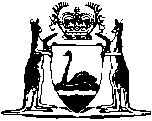 Financial Administration and Audit Act 1985		This Act was repealed by the Financial Legislation Amendment and Repeal Act 2006 (No. 77 of 2006) as at 1 Feb 2007 (see s. 2(3) and Gazette 19 Jan 2007 p. 137).Western AustraliaFinancial Administration and Audit Act 1985ContentsPart I — Preliminary1.	Short title	22.	Commencement	23.	Interpretation	24.	Application	9Part II — Financial administrationDivision 1 — Treasurer’s accounts5.	Treasurer’s accounts	106.	Consolidated Fund	108.	Treasurer’s Advance Account	118A.	Operation of Treasurer’s Advance Authorisation Acts	119.	Trust Fund	1210.	Trust statement	1311.	Payments to Trust Fund accounts	1412.	Charging of expenditure to Trust Fund accounts	1413.	Accounts not to be overdrawn	1414.	Transfer of excess in Trust Fund	1515.	Closure of accounts	1515A.	Estimates as to certain trust accounts	15Division 1a — Trust accounts for the operations of departments15B.	Establishment of operating accounts	1615C.	Payments to operating accounts	1715D.	Charging of expenditure to operating accounts	1715E.	Closure of operating account or transfer of service	1715F.	Other laws not affected	18Division 2 — Departmental accounts and manuals16.	Departmental accounts subsidiary to the Treasurer’s accounts	1817.	Other departmental accounts to be maintained	1818.	Accounting manuals	18Division 3 — Bank accounts19.	Public Bank Account	1920.	Conduct of banking business of State	1921.	Departments and statutory authorities may open and maintain bank accounts	2022.	Treasurer may approve overdraft	20Division 3a — Application of Public Bank Account22A.	Application of Public Bank Account	20Division 4 — Supply and appropriation23.	Moneys to be appropriated	2123A.	Net appropriations	2124.	Payments prior to grant of supply	2325.	Transfer of appropriations on transfer of function	2325A.	Transfer from central appropriations	2426.	Payment within 10 days after financial year ends	2527.	Transfers to suspense account	2528.	Expenditure in advance of appropriation	2629.	Unexpended appropriations to lapse	26Division 4a — Transfer of interest earned29B.	Payments from the Public Bank Account Interest Earned Account	27Division 5 — Payment or transfer of moneys30.	Manner of issue of moneys	2731.	Warrants	2832.	Payment to be authorised by law	2833.	Payments to be certified	28Division 6 — Receipt of moneys34.	Certain moneys to be paid to a bank account	2935.	Certain moneys to be credited to an account or fund	3035A.	Adjustments within 10 days after financial year	3036.	Private moneys collected to be credited to Trust Fund	31Division 7 — Investment of public moneys, moneys of statutory authorities and other moneys37.	Interpretation	3238.	Investment by the Treasurer of moneys that are in the Public Bank Account	3339.	Proceeds of investments	3540.	Investment of moneys by departments and statutory authorities	37Division 9 — Financial administration of statutory authorities42.	Estimates of statutory authorities	3843.	Accounts to be kept	3944.	Accounting manuals	39Division 10 — Write-offs and recoveries45.	Write-offs	4046.	Liability for losses, etc.	4047.	Auditor General, Under Treasurer and accountable officers to take action in respect of losses, etc.	4348.	Recovery of amount	4549.	Burden of proof	4550.	Persons not liable twice in respect of same loss, etc.	4551.	Application to statutory authorities	46Division 11 — Appointments, delegations and instructions52.	Accountable officer for each department	4653.	Duties of accountable officer of department	4954.	Accountable authority for each statutory authority	5055.	Duties of accountable authorities of statutory authorities	5156.	Chief finance officer	5257.	Delegations and authorisations	5258.	Treasurer’s Instructions	56Division 11A — Miscellaneous powers and duties58A.	Treasurer’s power to require information	5958B.	Act of grace payments	5958C.	Secrecy of operations prohibited	6058D.	Payments in respect of asset holdings	61Division 14 — Annual reports65B.	Treasurer’s reports and statements	6266.	Accountable authority to report to Minister	6267.	Financial statements	6368.	Accountable authorities to send accounts, etc. to Auditor General	6369.	Minister to table accountable authority’s report	6470.	Minister to advise if annual report cannot be tabled	65Division 15 — Final reports70A.	Final report on abolition of department or statutory authority	65Part III — AuditDivision 1 — The Auditor General71.	Appointment of Auditor General	6972.	Salary and entitlements	6973.	Rights of officers preserved	6974.	Tenure of office	7075.	Suspension and removal from office	7076.	Declaration by Auditor General	7177.	Acting appointments	71Division 2 — Audits78.	Auditor General to audit accounts	7278A.	Audits of subsidiary bodies	7379.	Duties of Auditor General as to audits	7480.	Power to investigate	7481.	Audit of the accounts of the Auditor General	7582.	Auditor General may appoint person to audit	7583.	Access to accounts	7684.	Bank or other financial institution to furnish information	7685.	Power to require information	7786.	Power to call for persons and papers	7887.	Power to administer and examine on oath	7888.	Power to obtain opinion	7889.	Communication with Treasurer	7990.	Protection from liability	7991.	Information confidential	7992.	Audit fees	80Division 3 — Auditor General’s opinions and reports93.	Opinion on financial statements	8095.	Report of Auditor General	81Part IV — Miscellaneous96.	Regulations	8398.	Transitional and savings	84Schedule 1Schedule 1ASchedule 2Schedule 31.	Auditor General under repealed Act	962.	Trust statements for existing accounts	963.	Agreement with bank	964.	Bank accounts	965.	Transitional approval of dealers	976.	Application to completed financial years	977.	Transitional application to statutory authorities	978.	Transitional application to section 42	979.	Savings of appointments of persons to audit	97NotesCompilation table	98Provisions that have not come into operation	111Western AustraliaFinancial Administration and Audit Act 1985 An Act to make provision for the administration and audit of the public finances of the State and certain statutory authorities and other bodies, to provide for annual reporting by departments and statutory authorities, to authorise and regulate the investment of certain public moneys, to provide for the office and functions of the Auditor General, to repeal the Audit Act 1904 2 and to make provision for related or incidental purposes. Part I — Preliminary 1.	Short title 		This Act may be cited as the Financial Administration and Audit Act 1985 1.2.	Commencement 		The provisions of this Act shall come into operation on such day or days as is or are respectively fixed by proclamation 1.3.	Interpretation 	(1)	In this Act, unless the contrary intention appears — 	“accountable authority” means the person appointed as accountable authority of a statutory authority under section 54;	“accountable officer” means the accountable officer appointed by or under section 52;	“accounting manual” in relation to a department or a statutory authority, means the accounting manual of the department or statutory authority as amended from time to time, issued under section 18 or 44, as the case may be;	“accounts” means the records, however compiled and whether recorded or stored in written or printed form or on microfilm or by electronic process or otherwise, of transactions in respect of public moneys or other moneys or moneys of a statutory authority, or public property or other property, expressed in money, or in the case of property, expressed in money or other units of measurement, being records required to be established and kept for the purposes of this Act and includes books, documents, writings, monetary forms, abstracts, vouchers and other records of any kind from which accounts as described in this definition have been compiled;	“affiliated body”, in relation to a department or statutory authority, means — 	(a)	a body — 	(i)	that is formed or incorporated by an instrument under a written law or by administrative action;	(ii)	that is financially dependent on the department or statutory authority;	(iii)	that is not subject to the operational control of the department or statutory authority as a consequence of the independent exercise of control over its operations under authority provided for in the instrument that formed or created the body or by subsequent amendment of that instrument; and	(iv)	that is not a subsidiary body or a related body of a department or statutory authority nor itself a department or statutory authority; 		or	(b)	a body that is determined by the Treasurer, by notice in writing served on the department or statutory authority, to be an affiliated body of the department or statutory authority;	“Auditor General” means the officer of that title appointed or deemed to have been appointed in accordance with section 71;	“bank”, except in Division 7 of Part II, means — 	(a)	in relation to a bank in Australia — 	(i)	an ADI (authorised deposit-taking institution) as defined in section 5 of the Banking Act 1959 of the Commonwealth; and	[(ii) 	deleted]	(iii)	the Reserve Bank of Australia; 		and	(b)	in relation to a bank not in Australia, a bank approved by the Treasurer;	“certifying officer” means an officer appointed as a certifying officer under section 53 or 55;	“Consolidated Fund” means the fund of that name established by section 64 of the Constitution Act 1889 and referred to in section 6;	“department” means a department of the Public Service established or deemed to have been established under the Public Sector Management Act 1994, other than — 	(a)	a department specified as a statutory authority in Schedule 1; or	(b)	a department which, under section 3(3) of that Act, is to be taken to be a part of an entity that is an organisation within the meaning of that Act;	“financially dependent”, when used concerning the relationship of a body to a department or statutory authority, means that the body receives more than half of its funding and resources from a department or statutory authority that is obliged to provide funding and resources to the body;	“Minister” means — 	(a)	in relation to a department, the Minister of the Crown to whom the administration of the department is for the time being committed by the Governor;	(b)	in relation to a statutory authority constituted by or under an Act, the Minister of the Crown to whom the administration of the Act by or under which the statutory authority is constituted is for the time being committed by the Governor; and	(c)	in relation to a statutory authority not constituted by or under an Act, the Minister of the Crown to whom the administration of the statutory authority is for the time being committed by the Governor;	“moneys of a statutory authority” means moneys, negotiable instruments or securities of any kind collected, received or held by any person for or on behalf of a statutory authority;	“officer”, except in section 85, in relation to a department or a statutory authority, means a person who is — 	(a)	employed under the Public Sector Management Act 1994 or any other written law;	(b)	employed by a Minister;	(c)	employed under the provisions of any industrial award or agreement;	(d)	engaged by a department or a statutory authority as a consultant or is an employee of such a consultant; or	(e)	appointed to be a member of a statutory authority or a member of a body (by whatever name called) established by written law, cabinet decision, Ministerial, departmental or statutory authority decision, or otherwise and whether or not remuneration is payable to the person,		and who is — 	(aa)	charged with or performs any duty relating to the keeping of accounts of a department or statutory authority;	(bb)	charged with or performs any duty relating to collecting, receiving, keeping in custody, banking or accounting for public moneys or other moneys or moneys of a statutory authority or collects, receives, keeps in custody, banks or accounts for public moneys or other moneys or moneys of a statutory authority;	(cc)	charged with or performs any duty relating to disbursing public moneys or other moneys or moneys of a statutory authority or disburses those moneys; or	(dd)	charged with or performs any duty relating to the purchase, receipt, issue, sale, custody, control, management or disposal of or the accounting for public property or other property or purchases, receives, issues, sells, keeps in custody, controls, manages, disposes of or accounts for public property or other property;	“operating account” means a trust account established and administered under section 15B;	“operational control”, when used concerning the relationship of a department or statutory authority to a body, means that the department or statutory authority has the capacity to exercise direction over the operation of the body;	“other moneys” means moneys, negotiable instruments or securities of any kind collected, received or held by the State or a statutory authority for or on behalf of a person other than the State or a statutory authority;	“other property” means property that is held by the State or a statutory authority for or on behalf of a person other than the State or a statutory authority;	“prescribed” includes prescribed under the Treasurer’s Instructions;	“Public Bank Account” means the account of that name referred to in section 19;	“Public Bank Account Interest Earned Account” means the account of that name established under section 9(2)(d);	“public moneys” means moneys, negotiable instruments or securities of any kind collected, received or held by any person for or on behalf of the State, but does not include moneys of a statutory authority;	“public property” means all property, other than public moneys and moneys of a statutory authority, held for or on behalf of the State or a statutory authority;	“related body”, in relation to a department or statutory authority, means — 	(a)	a body that is — 	(i)	formed or incorporated under a written law or by administrative action taken independently of the department or statutory authority;	(ii)	financially dependent on the department or statutory authority;	(iii)	subject to the operational control of the department or statutory authority; and	(iv)	not a subsidiary body of a department or statutory authority nor itself a department or statutory authority;		or	(b)	a body that is determined by the Treasurer, by notice in writing served on the department or statutory authority, to be a related body of the department or statutory authority;	“repealed Act” means the Audit Act 1904;	“statutory authority”, except in sections 37 and 38(3)(e), means a person or body specified in Schedule 1;	“subsidiary body”, in relation to a department or statutory authority, means — 	(a)	a body which is — 	(i)	a company within the meaning of the Corporations Act 2001 of the Commonwealth; or	(ii)	formed or incorporated under equivalent laws of a place other than a State or Territory,		and in respect of which the department or statutory authority has the capacity to dominate decision-making, directly or indirectly, in relation to the financial and operating policies of the body so as to enable the body to operate with the department or statutory authority in pursuing the objectives of the department or statutory authority; or	(aa)	a body that is declared under an Act to be a subsidiary of the department or statutory authority; or	(b)	a body that is determined by the Treasurer, by notice in writing served on the department or statutory authority, to be a subsidiary of the department or statutory authority;	“the estimates” means the annual estimates of receipts and payments in respect of the Consolidated Fund;	“Treasurer” means the Treasurer of the State;	“Treasurer’s accounts” means the accounts referred to in section 5;	“Treasurer’s Instructions” means instructions issued under and in accordance with section 58;	“Under Treasurer” means the chief executive officer of the department known as the Treasury.	(2)	Notwithstanding the definition of “department” in subsection (1), regulations under this Act may provide that the administration of — 	(a)	the Legislative Assembly;	(b)	the Legislative Council;	(c)	the Parliamentary Services Department;	[(d), (e)	deleted]	(f)	the Parliamentary Commissioner for Administrative Investigations; and	(g)	the Information Commissioner,		shall be deemed to constitute one or more departments for the purposes of this Act.	(3)	Notwithstanding the definitions of “affiliated body” and “related body” in subsection (1), the regulations may prescribe that for the purposes of this Act a specified body shall be taken not to be an affiliated body or a related body of a specified department or statutory authority.	(4)	In subsection (3) “specified” means specified in the regulations.	[Section 3 amended by No. 3 of 1986 s. 4; No. 5 of 1989 s. 4; No. 73 of 1990 s. 45; No. 92 of 1990 s. 4; No. 76 of 1992 s. 114; No. 6 of 1993 s. 8(a) and (b); No. 6 of 1994 s. 13; No. 32 of 1994 s. 12; No. 2 of 1995 s. 6; No. 14 of 1995 s. 44; No. 49 of 1996 s. 4, 7, 27, 30 and 42; No. 26 of 1999 s. 80(2); No. 10 of 2001 s. 77; No. 5 of 2005 s. 4.] 4.	Application 	(1)	Except where a provision of an Act states expressly that the provision has effect notwithstanding the provisions or a specified provision of this Act, or contains express words to that effect, the provisions of this Act shall have effect notwithstanding any inconsistent provision in any other written law and any such inconsistent provision shall be construed subject to this Act.	(1a)	To avoid doubt it is declared that where subsection (1) or another provision of this Act provides for provisions of this Act to have effect notwithstanding or in addition to any provision of any other written law, or provides that any provision of any other written law has no effect, the reference to a written law is a reference to any written law whether enacted before or after the commencement of this Act.	(2)	The Governor may by regulation amend Schedule 1.	(3)	Where regulations under this Act provide that an administration is deemed to constitute a department for the purposes of this Act, the provisions of this Act shall have effect in relation to that administration subject to the modifications provided for in Part I of Schedule 1A.	(4)	The provisions of this Act shall have effect in relation to the Office of the Auditor General subject to the modifications provided for in Part II of Schedule 1A.	[Section 4 amended by No. 3 of 1986 s. 4; No. 49 of 1996 s. 5.] Part II — Financial administration Division 1 — Treasurer’s accounts 5.	Treasurer’s accounts 		There shall be, and the Treasurer shall cause to be kept under such separate heads as he may direct, the following accounts — 	(a)	the Consolidated Fund;	(b)	the Treasurer’s Advance Account; and	(c)	the Trust Fund.	[Section 5 inserted by No. 6 of 1993 s. 8(c).] 6.	Consolidated Fund 	(1)	The Consolidated Revenue Fund established under the Constitution Act 1889 and the General Loan and Capital Works Fund, in existence under this Act immediately before the commencement of this section, together constitute the Consolidated Fund for the purposes of this Act.	(2)	There shall be credited to the Consolidated Fund — 	(a)	all public moneys and moneys of a statutory authority that are required by this Act or any other written law to be credited to the Consolidated Fund;	(b)	all other public moneys except those required by this Act or any other written law to be credited to the Treasurer’s Advance Account or the Trust Fund;	(c)	all moneys of a statutory authority except those — 	(i)	required by this Act or any other written law to be credited to the Treasurer’s Advance Account or the Trust Fund; or	(ii)	permitted by this Act to be credited to a bank account opened under section 21(1) or permitted by any other written law to be credited to a bank account entitled to be opened under that written law;	[(d)	deleted]	(e)	general purpose interest-free capital grants provided by the Government of the Commonwealth, as approved by the Australian Loan Council; and	(f)	loan repayments under the Financial Agreement Act 1995.	(3)	There may be credited to the Consolidated Fund — 	(a)	other grants and advances of a capital nature provided by the Government of the Commonwealth;	(b)	contributions of a capital nature made by any person or from any fund or account;	(c)	loan repayments; and	(d)	any other moneys as the Treasurer may determine.	[Section 6 inserted by No. 6 of 1993 s. 8; amended by No. 2 of 1995 s. 6.] [7.	Repealed by No. 6 of 1993 s. 8.]8.	Treasurer’s Advance Account 		The Treasurer’s Advance Account established by section 5(b) may be operated on by the Treasurer for the purposes specified in, and in accordance with, the Treasurer’s Advance Authorisation Act for the relevant financial year.	[Section 8 inserted by No. 49 of 1996 s. 6.] 8A.	Operation of Treasurer’s Advance Authorisation Acts 	(1)	Subject to section 26, any authorisation provided in the Treasurer’s Advance Authorisation Act for a financial year lapses on 30 June of that financial year.	(2)	If by the end of a financial year (the “preceding year”) no Treasurer’s Advance Authorisation Act has been enacted for the next succeeding financial year (the “current year”), the Treasurer may make payments and advances during the current year for purposes authorised by the Treasurer’s Advance Authorisation Act for the preceding year, but so that in aggregate the sums paid and advanced under this subsection do not exceed three-quarters of the limit authorised by the Treasurer’s Advance Authorisation Act for the preceding year.	(3)	The authority conferred on the Treasurer by subsection (2) — 	(a)	does not extend beyond the first 2 months of the current year; and	(b)	ceases upon the earlier enactment of a Treasurer’s Advance Authorisation Act for the current year.	(4)	Upon the Treasurer’s Advance Authorisation Act for the current year coming into operation, all payments and advances made under the authority conferred on the Treasurer by subsection (2) are to be regarded and treated for all purposes as payments or advances made under the authorisation provided in that Act.	[Section 8A inserted by No. 49 of 1996 s. 6.] 9.	Trust Fund 	(1)	The separate account called the Trust Fund by the repealed Act and in existence immediately prior to the commencement of this section shall constitute the Trust Fund for the purposes of this Act.	(2)	The Trust Fund shall consist of — 	(a)	such accounts as are established under any Act as accounts forming part of the Trust Fund;	(aa)	operating accounts;	(b)	suspense accounts established under section 27;	(c)	those other accounts established by the Treasurer that are — 	(i)	for moneys that are private in nature and are held in trust;	(ii)	funded by parliamentary appropriations, or under the authority of section 28 and a Treasurer’s Advance Authorisation Act, or in both of those ways;	(iii)	for the purpose of holding balances for specific purposes pending being credited to the fund against which the expenditure has been or is to be met under parliamentary appropriation, or under the authority of section 28 and a Treasurer’s Advance Authorisation Act, or in both of those ways;	(iiia)	for the purposes of holding moneys transferred under section 40(4); or	(iv)	suspense accounts for moneys received pending identification of the purposes for which those moneys were received or identification of where those moneys are to be credited or paid, subject to any conditions specified by the Treasurer;		and	(d)	an account called the Public Bank Account Interest Earned Account established for the purpose of holding moneys credited to that account under section 39(9) pending allocation and payment as required or permitted under this Act or any other written law.	[Section 9 amended by No. 92 of 1990 s. 8; No. 49 of 1996 s. 7 and 43.] 10.	Trust statement 	(1)	The appropriate accountable officer or accountable authority, as the case may be, shall cause a trust statement to be prepared for each account referred to in section 9(2)(b) or (c) and shall send that statement to the Treasurer for the Treasurer’s approval and after approval of the statement is given shall send a copy of the approved statement to the Auditor General.	[(2), (3)	repealed]	[Section 10 amended by No. 92 of 1990 s. 9; No. 49 of 1996 s. 8; No. 5 of 2005 s. 5.] 11.	Payments to Trust Fund accounts 		There shall be credited to each account of the Trust Fund — 	(a)	all moneys that are required by this Act or any other written law to be credited to that account; and	(b)	all moneys received by any officer for the purposes for which that account is established.12.	Charging of expenditure to Trust Fund accounts 		Expenditure shall be charged to an account of the Trust Fund only for the purpose for which that account is established or for any other purpose authorised by this Act or any other written law concerning the particular account.13.	Accounts not to be overdrawn 	(1)	The balance of any account forming part of the Trust Fund shall not be overdrawn except with the prior approval of the Treasurer.	(2)	If the Treasurer allows an account to be overdrawn under subsection (1) the overdraft — 	(a)	is to be regarded as an advance under the Treasurer’s Advance Authorisation Act for the relevant financial year; and	(b)	is subject to such terms and conditions, including the charging of interest and the terms of repayment, as the Treasurer thinks fit.	[Section 13 amended by No. 49 of 1996 s. 9.] 14.	Transfer of excess in Trust Fund 		Subject to this Act and any other written law, if the Treasurer is satisfied that there is available in an account referred to in section 9(2)(a), (b) or (c) a credit balance in excess of the amount reasonably required for the purposes of that account, the Treasurer may direct that the whole or a part of that excess be credited to the Consolidated Fund.	[Section 14 amended by No. 6 of 1993 s. 8; No. 49 of 1996 s. 10.]15.	Closure of accounts 	(1)	The Treasurer may close any account forming part of the Trust Fund other than an account established by an Act.	(2)	Subject to section 15E, upon the closure of an account under subsection (1), the balance of moneys standing to the credit of the account shall be applied first in payment of any debts outstanding in respect of that account and any balance shall be credited — 	(a)	to such account, fund or in such other manner as is specified in the trust statement relating to that account; or	(b)	if no account, fund or manner is so specified, to the Consolidated Fund.	[Section 15 amended by No. 6 of 1993 s. 8; No. 49 of 1996 s. 44.] 15A.	Estimates as to certain trust accounts 	(1)	Unless the Treasurer otherwise directs in writing, the accountable officer of a department that operates a trust account referred to in section 9(2)(a) or (c)(ii) shall cause annual estimates of the financial operations of that trust account to be prepared under such headings and in such manner as the Treasurer may approve or direct.	(2)	The estimates prepared under subsection (1) shall be submitted by the accountable officer for the approval of the Minister not later than one month after the commencement of the financial year to which the estimates relate.	(3)	The Minister may give the approval referred to in subsection (2) or may reject the estimates and require the accountable officer to prepare and submit amended estimates for the approval of the Minister within such time as the Minister directs.	[Section 15A inserted by No. 49 of 1996 s. 11.] Division 1a — Trust accounts for the operations of departments	[Heading inserted by No. 49 of 1996 s. 45.] 15B.	Establishment of operating accounts 	(1)	The Treasurer may establish a trust account for the purposes of the operations of a department in relation to services under the control of that department.	(2)	An operating account may be established in relation to all the services under the control of a department or in relation to such of those services as are determined by the Treasurer, and different operating accounts may be established in relation to different services under the control of the same department.	(3)	The services in relation to which an operating account is established are referred to in this Division as the “relevant services”.	(4)	When an operating account is established, the Treasurer shall notify the accountable officer of the department of — 	(a)	the establishment of the account; and	(b)	the relevant services,		and the accountable officer shall administer the account for the purposes of the operations of the department in relation to the relevant services.	[Section 15B inserted by No. 49 of 1996 s. 45.] 15C.	Payments to operating accounts 		Without limiting section 11, there may be credited to an operating account — 	(a)	moneys appropriated for the relevant services by an Act or paid or advanced for the relevant services under section 24;	(b)	moneys paid or advanced for the relevant services under a Treasurer’s Advance Authorisation Act or under section 8A; and	(c)	moneys the subject of a determination under section 23A in relation to the relevant services.	[Section 15C inserted by No. 49 of 1996 s. 45.] 15D.	Charging of expenditure to operating accounts 		Without limiting section 12, expenditure shall be charged to an operating account only for the relevant services.	[Section 15D inserted by No. 49 of 1996 s. 45.] 15E.	Closure of operating account or transfer of service 	(1)	Where — 	(a)	an operating account established in relation to a service is closed; or	(b)	the responsibility for a service in relation to which an operating account is established is transferred,		the Treasurer may direct that moneys standing to the credit of that operating account, and determined by the Treasurer to relate to that service, be transferred to another operating account established in relation to that service or in relation to services that include that service.	(2)	This section does not limit section 25 but has effect despite section 15(2).	[Section 15E inserted by No. 49 of 1996 s. 45.] 15F.	Other laws not affected 		Nothing in this Division affects the operation of any other written law that requires or authorises a department to conduct its operations through an account or accounts established under that written law.	[Section 15F inserted by No. 49 of 1996 s. 45.] Division 2 — Departmental accounts and manuals 16.	Departmental accounts subsidiary to the Treasurer’s accounts 		Each accountable officer shall, in respect of his department, cause to be established and maintained, in accordance with the requirements prescribed by the Treasurer’s Instructions, accounting records, forms of account and accounting and financial management information systems to harmonise with and be subsidiary to the Treasurer’s accounts and the system of those accounts.17.	Other departmental accounts to be maintained 		In addition to the departmental accounts subsidiary to the Treasurer’s accounts referred to in section 16, each accountable officer shall maintain or cause to be maintained such other departmental accounts as may be prescribed by the Treasurer’s Instructions to record the financial position and transactions of any manufacturing, trading, commercial or other activity conducted by the department.18.	Accounting manuals 	(1)	The accountable officer of a department shall cause to be prepared and issued an accounting manual for the use of officers of the department and the accountable officer shall ensure that the accounting manual is kept under review and maintained in an effective and up to date form.	(2)	Every accounting manual and every amendment of an accounting manual shall comply and be consistent with this Act, any other written law with respect to financial administration and the Treasurer’s Instructions and the manual shall set out in detail particulars of the financial systems of the department concerned and the forms, practices and procedures to be used or followed by officers of the department.	(3)	A copy of, or in an appropriate case, an extract from the accounting manual shall be issued by the accountable officer to each officer of the department charged with the exercise or performance of a function with respect to the financial administration of that department.	(4)	Every officer engaged on duties in connection with the financial administration of a department shall, subject to this Act, comply with the accounting manual issued in respect of that department.	[Section 18 amended by No. 92 of 1990 s. 10.] Division 3 — Bank accounts 19.	Public Bank Account 		In accordance with section 20, the Treasurer shall open and maintain the Public Bank Account, in the name of the Government of Western Australia, with such bank or banks and under such subdivisions as the Treasurer determines.20.	Conduct of banking business of State 	(1)	The Treasurer may agree with a bank or banks, upon such terms and conditions as the Treasurer thinks fit — 	(a)	for the receipt, custody, payment and transmission of moneys;	(b)	for advances to be made and for charges in respect of advances;	(c)	for interest to be payable by or to the bank or banks upon balances or advances respectively; and	(d)	for the conduct generally of the banking business of the State.	(2)	Subject to section 34(3), a bank account for the receipt, custody, payment or transmission of public moneys shall not be opened otherwise than in accordance with this Division.	[Section 20 amended by No. 3 of 1986 s. 7; No. 49 of 1996 s. 22.] 21.	Departments and statutory authorities may open and maintain bank accounts 	(1)	Where a department or statutory authority is not authorised to open and maintain a bank account under some other written law, the Treasurer may authorise the department or statutory authority to open and maintain a bank account for such purpose and subject to such terms and conditions as the Treasurer approves.	(2)	Except as otherwise directed by the Treasurer, a bank account opened and maintained under subsection (1) does not form part of the Public Bank Account.	[Section 21 amended by No. 92 of 1990 s. 11.] 22.	Treasurer may approve overdraft 		No officer shall cause any bank account maintained under this Division to be overdrawn, except with and subject to the prior approval of the Treasurer.Division 3a — Application of Public Bank Account 	[Heading inserted by No. 49 of 1996 s. 12.]22A.	Application of Public Bank Account 		The Treasurer may apply any moneys standing to the credit of the Public Bank Account to make any payment that may lawfully be made for expenditure in respect of any of the Treasurer’s accounts.	[Section 22A inserted by No. 49 of 1996 s. 12.] Division 4 — Supply and appropriation 23.	Moneys to be appropriated 		No payment shall be made for expenditure in respect of the Consolidated Fund except under appropriation made by an Act or under the authority of section 8A or 24 or of section 28 and a Treasurer’s Advance Authorisation Act.	[Section 23 inserted by No. 49 of 1996 s. 13.] 23A.	Net appropriations 	(1)	For the purposes of this section, the Treasurer may make a determination providing for prescribed revenue received by a department or statutory authority to be retained for services under the control of the department or statutory authority.	(2)	A determination may be made in relation to — 	(a)	one or more specified services; or	(b)	all services relating to a specified purpose.	(3)	A determination relating to prescribed revenue may be made so as to apply — 	(a)	to all of those moneys;	(b)	to those moneys to a specified extent;	(c)	to a specified class of those moneys; or	(d)	to a specified class of those moneys to a specified extent.	(4)	A determination — 	(a)	applies to the financial year or financial years referred to in the determination;	(b)	may be made before or after the commencement of a financial year to which it applies; and	(c)	may be revoked by the Treasurer at any time.	(5)	If a determination is made before the estimates for a financial year to which it applies have been tabled in the Legislative Assembly, the appropriation item that includes the service or services to which the determination relates shall be expressed in the estimates for the year to be subject to a deduction in respect of retained revenue.	(6)	If a determination is made after the estimates for a financial year to which it applies have been tabled in the Legislative Assembly, the Treasurer shall cause a copy of the determination to be laid before both Houses of Parliament within 60 days after making the determination.	(7)	If either House of Parliament is not sitting, the Treasurer can comply with subsection (6) by transmitting a copy of the determination to the Clerk of that House within the period referred to in that subsection and causing a copy of the determination to be tabled when that House is next sitting.	(8)	If a determination applies to a financial year, an amount equal to the revenue retained under the determination is to be regarded as having been appropriated for the service or services to which the determination relates and is available for that service or those services.	(9)	In this section — 	“determination” means a determination under subsection (1);	“prescribed revenue” means any moneys lawfully received by the department or statutory authority other than moneys received — 	(a)	by way of taxes or fines under any written law;	(b)	by way of royalty in respect of fauna or forest produce or in respect of minerals, petroleum, water or other natural resources of the State;	(c)	from the Commonwealth in the form of a general purpose grant; or	(d)	from any other source prescribed for the purposes of this section by regulation;	“specified” means specified in the determination.	[Section 23A inserted by No. 49 of 1996 s. 46.] 24.	Payments prior to grant of supply 	(1)	Where before the end of the financial year no supply is granted in respect of moneys to be withdrawn from the Public Bank Account to meet the requirements of the next succeeding financial year, the Treasurer may make such payments and advances to meet those requirements at the commencement of the financial year as do not exceed in the aggregate an amount equivalent to one-fifth of the expenditure authorised by the respective Appropriation Acts for the immediately preceding financial year, but the authority conferred on the Treasurer by this section — 	(a)	does not extend beyond the period of the first 2 months of the financial year; and	(b)	ceases upon the enactment of a Supply Act for the financial year.	(2)	Upon the Appropriation Acts for the financial year coming into operation, all payments and advances made under the authority conferred on the Treasurer by subsection (1) shall be regarded and treated for all purposes as expenditure appropriated by those Acts to the relevant divisions and heads of service for that financial year.25.	Transfer of appropriations on transfer of function 	(1)	Notwithstanding the provisions of any Appropriation Act, where after the coming into operation of an Appropriation Act for a financial year the responsibility for a service or function for which an appropriation is made in the Appropriation Act for that year is transferred, the appropriation shall not lapse and the unexpended portion of any moneys appropriated may be issued and applied, in accordance with such determination as may be made by the Treasurer, for or towards that service or function.	[(2)	repealed]	(3)	If the appropriation is affected by a determination under section 23A(1), the determination continues to have effect after the transfer of responsibility for the service or function as if it had been made by the Treasurer in relation to moneys received by the department or statutory authority to which responsibility for the service or function is transferred.	[Section 25 amended by No. 49 of 1996 s. 47; No. 5 of 2005 s. 6.] 25A.	Transfer from central appropriations 	(1)	In this section — 	“general purpose” means a purpose described in the estimates in general terms being a purpose of a kind that is likely to require expenditure from 2 or more appropriation items to meet that purpose in a financial year.	(2)	Where a sum is appropriated in an Appropriation Act for a financial year by way of a central appropriation for a general purpose the Treasurer may authorise and direct the transfer of a portion of the sum so appropriated to another appropriation item but only for the purpose of meeting all or part of the actual or estimated expenditure that accords with both the general purpose and the purpose of the item to which the transfer is made.	(3)	Where, under subsection (2), portion of a sum is transferred from a central appropriation to another appropriation item, expenditure against that portion shall be regarded and treated as expenditure under that item and be recorded and reported under this Act accordingly.	[Section 25A inserted by No. 92 of 1990 s. 12.] 26.	Payment within 10 days after financial year ends 		If an account in respect of services of a financial year is presented for payment at the Treasury within 10 days after the end of that year, payment of that account may, with the approval of the Treasurer, be made from money — 	(a)	appropriated for that year by an Act; or	(b)	provided under the authority of section 28 and the Treasurer’s Advance Authorisation Act for that year,		and a payment so made is to be regarded as having been made within that year.	[Section 26 inserted by No. 49 of 1996 s. 14.] 27.	Transfers to suspense account 	(1)	The Treasurer may direct that an appropriation for a financial year may, to the extent necessary to meet any relevant commitment, be transferred to a suspense account, and any such transfer is to be regarded as a payment correctly chargeable against that appropriation for that financial year.	(1a)	Moneys standing to the credit of a suspense account under subsection (1) may be transferred as and when needed for application in connection with any relevant commitment and, subject to subsection (3), are not to be applied in any other way.	(1b)	In subsections (1) and (1a) —	“relevant commitment” means a commitment that —	(a)	is relevant to the financial year referred to in subsection (1); and	(b)	is in respect of superannuation, leave or depreciation.	(2)	The Treasurer may direct that such amounts as may be required to provide in a financial year for payment of salaries and wages for a 27th fortnightly and 53rd weekly pay period occurring in a future financial year shall be charged against the appropriate Consolidated Fund items and transferred to a suspense account; and every such transfer shall be deemed a payment correctly chargeable against such items for that financial year.	(2a)	Moneys standing to the credit of a suspense account under subsection (2) may be transferred as and when needed for application in connection with any commitment referred to in that subsection and, subject to subsection (3), are not to be applied in any other way.	(3)	The sum or sums standing to the credit of every suspense account to which a sum is transferred under this section shall be credited to the Consolidated Fund at such time or times as the Treasurer directs.	[Section 27 amended by No. 92 of 1990 s. 13; No. 6 of 1993 s. 8; No. 65 of 2000 s. 4; No. 5 of 2005 s. 7.] 28.	Expenditure in advance of appropriation 		Where the Treasurer determines that expenditure should be made for which — 	(a)	no appropriation has been made in the financial year; or	(b)	an appropriation has been made in the financial year but the charging of that expenditure would cause the appropriation to be exceeded,		the Governor in a case to which paragraph (a) applies or the Treasurer in a case to which paragraph (b) applies may authorise that expenditure to be made in advance of a parliamentary appropriation on the authority of the Treasurer’s Advance Authorisation Act for that financial year and be charged to such fund or account under such heading of expenditure as may be directed in the authority given under this section.	[Section 28 amended by No. 49 of 1996 s. 15.] 29.	Unexpended appropriations to lapse 		Subject to sections 26 and 27, every appropriation made out of the Consolidated Fund for the service of a financial year shall lapse and cease to have any effect for any purpose at the end of that year and any balance of the moneys so appropriated which may then be unexpended shall lapse.	[Section 29 amended by No. 6 of 1993 s. 8.]Division 4a — Transfer of interest earned 	[Heading inserted by No. 92 of 1990 s. 14; amended by No. 49 of 1996 s. 16.] [29A.	Repealed by No. 49 of 1996 s. 17.] 29B.	Payments from the Public Bank Account Interest Earned Account 	(1)	Moneys that are, at any time, standing to the credit of the Public Bank Account Interest Earned Account may be credited to the Consolidated Fund if the Treasurer so determines.	(2)	At the end of a financial year the moneys then standing to the credit of the Public Bank Account Interest Earned Account shall be credited to the Consolidated Fund.	(3)	A reference in this section to moneys standing to the credit of the Public Bank Account Interest Earned Account does not include a reference to moneys being held in that account pending payment as provided for in a determination under section 39(5) or as required under any other written law.	[Section 29B inserted by No. 49 of 1996 s. 18.]Division 5 — Payment or transfer of moneys 30.	Manner of issue of moneys 		No money shall be withdrawn from the Public Bank Account or any transfer made within the Treasurer’s accounts except in the prescribed manner.31.	Warrants 		No payment that is to be charged to the Consolidated Fund shall be made except in accordance with a warrant under the hand of the Governor.	[Section 31 inserted by No. 49 of 1996 s. 19.]32.	Payment to be authorised by law 		No payment shall be made for expenditure in respect of any of the Treasurer’s accounts unless it is in accordance with an Act or regulation, or is in accordance with a trust statement, or if chargeable to the Consolidated Fund, is covered by an Appropriation Act or an Act authorising the issue and application of moneys of such fund or account.	[Section 32 amended by No. 6 of 1993 s. 8; No. 49 of 1996 s. 20.]33.	Payments to be certified 	(1)	No payment shall be made from the Public Bank Account or charged to any of the Treasurer’s accounts unless certified as correct by a certifying officer.	(1a)	No payment shall be made from a bank account maintained by a department or statutory authority unless certified as correct by a certifying officer.	(1b)	Subsection (1a) does not apply to the disbursement of a cash advance held in a bank account maintained by a department or statutory authority unless the disbursement is of a kind specified in a written direction given, in the exercise of a discretion, by an accountable officer or accountable authority to certifying officers.	(1c)	Subsections (1) and (1a) do not prevent an accountable officer or accountable authority from making arrangements for payments that are of a recurring nature to be directly charged to a bank account.	(2)	A certifying officer shall not certify as correct the payment of an account for the purposes of subsection (1) or (1a) unless — 	(a)	satisfied that money is lawfully available for the payment of that account;	[(b)	deleted] 	(c)	satisfied that such account is correct and the expenditure or transfer of moneys is correctly classified;	(d)	payment of the account is authorised by the person incurring the expense in accordance with the Treasurer’s Instructions; and	(e)	any other prescribed requirements relating to the payment of the account have been complied with.	[Section 33 amended by No. 92 of 1990 s. 15; No. 49 of 1996 s. 21; No. 65 of 2000 s. 5.] Division 6 — Receipt of moneys 	[Heading inserted by No. 3 of 1986 s. 8.]34.	Certain moneys to be paid to a bank account 	(1)	Every person who collects or receives public moneys, other than moneys that are cash advances drawn from the Treasurer’s Advance Account, shall daily, or at such other intervals as may be directed by the Treasurer, deposit those moneys to the credit of the Public Bank Account or an account maintained in accordance with Division 3.	(2)	Every person who collects or receives moneys of a statutory authority, other than moneys that are cash advances drawn from the Treasurer’s Advance Account or the moneys of the statutory authority, shall daily, or at such other intervals as may be directed by the Treasurer, deposit those moneys to the credit of — 	(a)	the Public Bank Account;	(b)	an account maintained in accordance with Division 3; or	(c)	a bank account established in accordance with any other written law.	(3)	Notwithstanding subsections (1) and (2) and section 20(2), where a person who is not an officer collects or receives public moneys or moneys of a statutory authority, those moneys may, in accordance with an agreement between the person and the relevant accountable officer or accountable authority, be paid into an ordinary bank account pending their being deposited as required by subsection (1) or (2).	(4)	In subsection (3) “ordinary bank account” means a bank account other than — 	(a)	the Public Bank Account;	(b)	an account maintained in accordance with Division 3; or	(c)	a bank account established in accordance with any other written law.	[Section 34 amended by No. 3 of 1986 s. 9; No. 92 of 1990 s. 16; No. 49 of 1996 s. 22.] 35.	Certain moneys to be credited to an account or fund 		All moneys collected or received and deposited to the Public Bank Account shall be credited to the Consolidated Fund, the Treasurer’s Advance Account or the Trust Fund, or, where it is not possible to determine the proper fund or account, to the Consolidated Fund.	[Section 35 amended by No. 3 of 1986 s. 10; No. 6 of 1993 s. 8.] 35A.	Adjustments within 10 days after financial year 		If a deposit of money, or other transaction resulting in the crediting of money, relating to the Consolidated Fund or the Treasurer’s Advance Account in respect of a financial year is completed within 10 days after the end of that year, the Fund or Account may, with the approval of the Treasurer, be adjusted accordingly in respect of that year.	[Section 35A inserted by No. 49 of 1996 s. 23.] 36.	Private moneys collected to be credited to Trust Fund 	(1)	Subject to this section, when any money to which this section applies comes to the possession or control of a person who is an officer or, subject to this Act, any person by virtue of his office, service or employment under the State or a statutory authority, the person shall pay that money and act in respect of it in the same manner as officers are required to act in relation to public moneys or moneys of a statutory authority, as the case may require.	(2)	Moneys to which this section applies shall be credited to the Trust Fund under such separate heads as the Treasurer may direct or held in a bank account opened and maintained in accordance with section 21(1) subject to the approval of the Treasurer and in accordance with such terms and conditions as the Treasurer may direct in writing.	(2a)	The appropriate accountable officer or accountable authority, as the case may be, shall cause a trust statement to be prepared for each bank account in which moneys are held under subsection (2) and shall send that statement to the Treasurer for the Treasurer’s approval and after approval of the statement is given shall send a copy of the approved statement to the Auditor General.	(3)	This section applies to — 	(a)	any money which under any Act is directed to be paid into the Treasury or to the Treasurer for or on account of or for the use and benefit of any person; and	(b)	any money which by virtue of the office, service or employment of a person under the State or a statutory authority or by virtue of any legal process comes to the possession or control of such a person for or on account of or for the use and benefit of any other person,		but this section applies to the extent only to which it is consistent with the provisions of any other written law applicable to that money.	[Section 36 amended by No. 3 of 1986 s. 11; No. 92 of 1990 s. 17; No. 49 of 1996 s. 64.] Division 7 — Investment of public moneys, moneys of statutory authorities and other moneys 	[Heading amended by No. 49 of 1996 s. 24.]37.	Interpretation 		In this Division, unless the contrary intention appears — 	“bank” means — 	(a)	an ADI (authorised deposit-taking institution) as defined in section 5 of the Banking Act 1959 of the Commonwealth;	(b)	a bank authorised under an Act of a State to carry on banking business if — 	(i)	the liabilities of the bank are guaranteed by the Government of the State; or	(ii)	the repayment of all moneys deposited with the bank and all securities issued or backed by the bank are guaranteed by the Government of the State;	“register” means the register of approved dealers maintained under section 38(5);	“registered dealer” means a person the name of whom or which appears in the register;	“securities” means — 	(a)	stocks, bonds, bills, notes or debentures issued by the Government of the Commonwealth, by the Government of any State or by a statutory authority constituted under a law of the Commonwealth or any State;	(b)	bank accepted or endorsed bills of exchange; and	(c)	negotiable, convertible or transferable certificates of deposit issued by a bank;	“trust account” means an account forming part of the Trust Fund.	[Section 37 amended by No. 49 of 1996 s. 25; No. 26 of 1999 s. 80(3).] 38.	Investment by the Treasurer of moneys that are in the Public Bank Account 	(1)	Subject to this Division, the Treasurer may withdraw so much of the moneys standing to the credit of the Public Bank Account as the Treasurer thinks fit and invest those moneys, and may for that purpose deal in any securities — 	(a)	representing that investment; or	(b)	furnished by way of security under subsection (2)(e).	(1a)	A withdrawal under subsection (1) does not have to be charged to any of the Treasurer’s Accounts.	(1b)	Subject to section 39(8), subsection (1) has effect in addition to and without limiting any enactment concerning the investment of particular moneys.	(2)	An investment authorised by subsection (1) shall not be made otherwise than in one or more of the following ways — 	(a)	in any securities in respect of which repayment of the amount secured and payment of interest on that amount is guaranteed by the Government of the Commonwealth or the Government of any State, whether or not those securities are to be held until maturity;	(aa)	by placing the moneys with the Western Australian Treasury Corporation established by the Western Australian Treasury Corporation Act 1986;	(b)	by placing the moneys on deposit with any bank;	(c)	in bank accepted or endorsed bills of exchange, whether or not those securities are to be held until maturity;	(d)	in negotiable, convertible or transferable certificates of deposit issued by a bank, whether or not those securities are to be held until maturity; or	(e)	by advancing moneys, on deposit in accordance with an offer and acceptance procedure approved by the Treasurer and against security (which may be required to be lodged and maintained with the Treasurer), to a registered dealer in the short term money market.	(2a)	Where moneys are placed with the Western Australian Treasury Corporation under subsection (2)(aa) — 	(a)	that Corporation shall deal with the moneys in accordance with any directions given by the Treasurer to the Corporation, either generally or in a particular case; and	(b)	subject to paragraph (a), that Corporation may invest the moneys in any way authorised by the Western Australian Treasury Corporation Act 1986 for moneys accepted from authorities under that Act.	(3)	The security that a registered dealer may be required to furnish under subsection (2)(e) in respect of advances made to that dealer shall comprise one or more of the following — 	(a)	securities in respect of which repayment of the amount secured and payment of interest on that amount is guaranteed by the Government of the Commonwealth or the Government of any State;	(b)	negotiable, convertible or transferable certificates of deposit issued by a bank;	(c)	bank accepted or endorsed bills of exchange;	(d)	irrevocable letters of credit issued or confirmed by a bank; or	(e)	such other securities as may be authorised for the purposes of this subsection, either generally or in relation to any particular transaction, by the Governor on the recommendation of the Treasurer, being securities that are issued by a statutory authority or body constituted under a law of the Commonwealth or the State, notwithstanding that the securities are not guaranteed by the Government of the Commonwealth or the Government of the State.	(4)	A person who seeks to be approved as a dealer and registered for the purposes of this Division shall make application to the Treasurer and shall furnish the Treasurer with such information as he may require, and the Treasurer shall, after causing such inquiry to be made as he thinks fit, approve or reject the application.	(5)	A register shall be compiled and maintained in the Treasury setting out — 	(a)	the names and addresses of persons approved as dealers for the purposes of this Division; and	(b)	such other information as the Treasurer may direct.	(6)	The Treasurer may determine that the name of any registered dealer shall be removed from the register and — 	(a)	that person thereupon ceases to be a person approved for the purposes of this Division; and	(b)	as soon as practicable thereafter — 	(i)	the name of the person shall be removed from the register; and	(ii)	the determination, and the removal of the name from the register, shall be notified in writing to that person.	[Section 38 amended by No. 3 of 1986 s. 12; No. 49 of 1996 s. 26; No. 25 of 1998 s. 26.] 39.	Proceeds of investments 	(1)	Moneys received by the Treasurer in respect of any investment made under section 38 that are in repayment of principal shall be deposited to the credit of the Public Bank Account.	(2)	In the remaining provisions of this section “investment income” means moneys received by the Treasurer in respect of any investment made under section 38 that are in excess of the amount invested under that section.	(3)	Subject to this section, investment income shall be deposited into the Public Bank Account and credited to the Consolidated Fund.	(4)	The amount of investment income to which the Road Safety Council Act 2002 section 12(2)(d) applies is to be credited in accordance with that provision.	(5)	The Treasurer may make and give effect to a determination that relates to a trust account and provides for the crediting to the trust account, or to a statutory authority or other person determined by the Treasurer, of such amount of investment income as is provided for in the determination.	(6)	The amount credited under a determination under subsection (5) shall not exceed such amount as is determined by the Treasurer (at a rate determined by the Treasurer) to be attributable to the investment under section 38 of moneys standing to the credit of the trust account.	(7)	Subsection (5) does not apply in relation to public moneys held in a trust account unless another enactment provides, either expressly or by implication, that income derived from those moneys is to be credited to the trust account.	(8)	To the extent that another enactment authorises or requires a person or statutory authority other than the Treasurer to invest particular moneys, that enactment has no effect if there is a determination under subsection (5) relating to a trust account in which those moneys are held, but that determination shall not be made except by agreement with that person or statutory authority.	(9)	Investment income may be credited to the Public Bank Account Interest Earned Account pending being dealt with under subsection (3), (4) or (5).	(10)	Subject to subsection (4), this section has effect notwithstanding any enactment concerning the distribution of income derived from the investment of particular moneys.	[Section 39 inserted by No. 49 of 1996 s. 27; amended by No. 5 of 2002 s. 15.] [Division 8 repealed by No. 49 of 1996 s. 28.]40.	Investment of moneys by departments and statutory authorities 	(1)	If — 	(a)	a department holds other moneys; or	(b)	a statutory authority holds moneys of a statutory authority or other moneys,		whether in the Public Bank Account or in a bank account that does not form part of the Public Bank Account, the Treasurer may authorise the department or statutory authority to invest the moneys in the same manner as moneys in the Public Bank Account may be invested under section 38 or trust funds may be invested in accordance with Part III of the Trustees Act 1962 and in accordance with such directions and conditions as the Treasurer may issue in writing, including directions concerning the application of income derived from investment.	(2)	Subsection (1) has effect — 	(a)	subject to any enactment concerning the investment of particular moneys; and	(b)	in the case of moneys in an account forming part of the Trust Fund, subject to the terms of the relevant trust statement.	(3)	Subsection (1) does not limit the power of — 	(a)	a department to hold public moneys or other moneys; or	(b)	a statutory authority to hold moneys of a statutory authority or other moneys,		in an interest bearing bank account in accordance with section 21 but, in the case of public moneys referred to in paragraph (a), the interest shall be deposited into the Public Bank Account and credited to the Consolidated Fund.	(4)	A statutory authority that holds moneys of a statutory authority or other moneys in a bank account that does not form part of the Public Bank Account may transfer those moneys to the Public Bank Account for investment purposes under section 38.	(5)	Subsection (4) has effect — 	(a)	subject to any enactment concerning the investment of particular moneys; but	(b)	notwithstanding any enactment requiring moneys to be held in a particular bank account.	[Section 40 inserted by No. 49 of 1996 s. 28.] [41.	Repealed by No. 49 of 1996 s. 28.] Division 9 — Financial administration of statutory authorities 42.	Estimates of statutory authorities 	(1)	Unless the Treasurer otherwise directs in writing, the accountable authority of a statutory authority shall cause annual estimates of the financial operations of the statutory authority to be prepared under such headings and in such manner as the Treasurer may approve or direct.	(2)	The estimates prepared under subsection (1) shall be submitted by the accountable authority for the approval of the Minister not later than one month after the commencement of the financial year to which the estimates relate.	(3)	The Minister may give the approval referred to in subsection (2) or may reject the estimates and require the accountable authority to prepare and submit amended estimates for the approval of the Minister within such time as the Minister directs.	[Section 42 amended by No. 92 of 1990 s. 21; No. 49 of 1996 s. 29.] 43.	Accounts to be kept 		The accountable authority of a statutory authority shall cause to be kept proper accounts and records of the transactions and affairs of the statutory authority and shall do all things necessary to ensure that all moneys received are properly brought to account, all payments are correctly made and properly authorised and that adequate control is maintained over public property and other property of or in the custody of the statutory authority and over the incurring of liabilities by the statutory authority. 	[Section 43 amended by No. 3 of 1986 s. 14.] 44.	Accounting manuals 	(1)	The accountable authority of a statutory authority shall cause to be prepared and issued an accounting manual for the use of officers of the statutory authority and the accountable authority shall ensure that the accounting manual is kept under review and maintained in an effective and up to date form.	(2)	Every accounting manual and every amendment of an accounting manual shall comply and be consistent with this Act, any other written law with respect to financial administration and the Treasurer’s Instructions and the manual shall set out in detail particulars of the financial systems of the statutory authority concerned and the forms, practices and procedures to be used or followed by officers of the statutory authority.	(3)	A copy of, or in an appropriate case an extract from, the accounting manual shall be issued by the accountable authority to each officer of the statutory authority charged with the performance of a function with respect to the financial administration of that statutory authority.	(4)	Every officer engaged on duties in connection with the financial administration of a statutory authority shall, subject to this Act, comply with the accounting manual issued in respect of that statutory authority.	[Section 44 amended by No. 92 of 1990 s. 22.] Division 10 — Write-offs and recoveries 45.	Write-offs 	(1)	Amounts in respect of public property held for or on behalf of the State and revenue and other debts due to the State may be written off by an accountable officer or the responsible Minister subject to and in accordance with the limits prescribed by regulations.	(2)	Amounts in respect of public property held for or on behalf of the State and revenue and other debts due to the State greater than the amounts prescribed by regulations for the purpose of subsection (1) may be written off by the responsible Minister with the prior approval of the Governor.	(3)	Amounts in respect of public property held for or on behalf of a statutory authority and revenue and other debts due to a statutory authority may be written off — 	(a)	by the accountable authority of that statutory authority subject to and in accordance with the limits prescribed by regulations; or	(b)	by the Minister responsible for that statutory authority.	(4)	Subsection (3) applies in respect of a statutory authority subject to the terms of any written law applicable to that statutory authority.	[Section 45 amended by No. 92 of 1990 s. 23.] 46.	Liability for losses, etc. 	(1)	Subject to subsection (2) and to section 47(7), where there occurs a loss of or deficiency in public moneys or other moneys or a loss or destruction of or damage to public property or other property, an officer who by misconduct or performance of duties in a grossly negligent manner causes or contributes to the loss, deficiency, destruction or damage is liable to pay to the State an amount equal — 	(a)	in the case of loss of or deficiency in moneys, to the amount of the loss or deficiency;	(b)	in the case of loss or destruction of property, to the value of the property lost or destroyed;	(c)	in the case of damage to property, to the expense of repairing the damage to the property or the value of the property, whichever is the less.	(2)	Where the negligence or misconduct of an officer was not the sole cause of any loss, deficiency, destruction or damage of the kind referred to in subsection (1), the officer is liable under that subsection to pay to the State so much only of the amount that but for this subsection would be payable as is just and equitable having regard to the officer’s share of responsibility for the loss, deficiency, destruction or damage.	(3)	Without limiting the generality of subsection (1), an officer may under subsection (4), (5) or (8) be under a liability to the State in respect of a loss of, or deficiency in, public moneys or other moneys, or the loss or destruction of, or damage to, public property or other property, notwithstanding that the officer has not caused or contributed to the loss, deficiency, destruction or damage by his misconduct or by performing any of his duties in a grossly negligent manner.	(4)	Where there occurs a loss of, or deficiency in, public moneys held by an officer by way of an advance, the officer is, subject to subsection (7), liable to pay to the State an amount equal to the amount of the loss or deficiency.	(5)	Where a loss of, or a deficiency in, public moneys or other moneys occurs while the moneys are under the control of an officer as provided for by subsection (6), the officer is, subject to subsection (7), liable to pay to the State an amount equal to the amount of the loss or deficiency.	(6)	For the purpose of subsection (5), public moneys or other moneys shall be taken to be under the control of an officer if the moneys have been collected or received by the officer but have not been paid to another person, or to the credit of a bank account, as required under a written law and applicable to those moneys.	(7)	An officer is not liable to pay an amount to the State under subsection (4) or (5) in respect of a loss of, or deficiency in, public moneys or other moneys held by, or under the control of, the officer if the loss or deficiency occurred notwithstanding that the officer had taken such steps as it was reasonable, in all the circumstances, for him to take to prevent any loss of the moneys, or the occurrence of any deficiency in the moneys, as the case may be.	(8)	Where — 	(a)	the loss or destruction of, or damage to, public property or other property occurs while the property is under the control of an officer as provided by subsection (10); and	(b)	when the property was delivered to the officer, the officer was informed, in writing, and acknowledged, in writing, that the property was delivered to him on the express condition that he would, at all times, take strict care of the property,		the officer is, subject to subsection (9), liable to pay to the State an amount equal — 	(aa)	in the case of the loss or destruction of the property, to the value of the property; or	(bb)	in the case of damage to property, to the expense of repairing the damage to the property or the value of the property, whichever is the less.	(9)	An officer is not liable to pay an amount to the State under subsection (8) in respect of the loss or destruction of, or damage to, public property or other property if the loss, destruction or damage occurred notwithstanding that the officer had taken such steps as it was reasonable, in all the circumstances, for him to take to prevent the loss or destruction of, or damage to, the property, as the case may be.	(10)	For the purpose of subsection (8), public property or other property shall be taken to be under the control of an officer if the property has been delivered to the officer and has not been returned to the person entitled to receive the property on behalf of the State.	(11)	The State is not entitled to recover amounts from the one officer under 2 or more subsections of this section in respect of the same loss, deficiency, destruction or damage.	(12)	For the purposes of this section, an officer shall be taken to have performed duties in a grossly negligent manner if he has displayed in the performance of those duties a deliberate or serious disregard of reasonable standards of care.47.	Auditor General, Under Treasurer and accountable officers to take action in respect of losses, etc. 	(1)	Where the Auditor General, the Under Treasurer or an accountable officer is of the opinion that a loss, deficiency, destruction or damage of the kind referred to in section 46 may have occurred in such circumstances as to render an officer liable under that section to pay an amount to the State, the Auditor General, Under Treasurer or accountable officer, as the case may be, may direct that an inquiry be held in accordance with the regulations.	(2)	Upon completing an inquiry directed to be held under this section, the person conducting the inquiry shall prepare and submit to the person who directed that the inquiry be held a report which shall state all relevant facts and findings and may recommend that the officer be held liable under section 46 to pay a specified amount to the State.	(3)	Before making a report that includes a recommendation that an officer be held liable to pay an amount under section 46, the person conducting the inquiry shall extend to the officer an opportunity to advance in writing within 30 days of the service of the notice on that officer of his opportunity so to do, any reasons why such a recommendation should not be made or any mitigating facts or circumstances which the officer wishes to be taken into account.	(4)	A notice served on an officer under subsection (3) shall — 	(a)	be in writing;	(b)	include details of the grounds on which the person conducting the inquiry proposes to make a recommendation; and	(c)	state the amount which the person recommends should be recovered from the officer.	(5)	The person conducting an inquiry shall give consideration to any response received from an officer on whom a notice has been served under subsection (3) and shall attach that response (if any) to his report.	(6)	After receiving a report of an inquiry, the Auditor General, Under Treasurer or accountable officer, as the case may be, shall, after considering the report, including any response made by the officer to the notice served on him under subsection (3), and having regard to all the circumstances of the case — 	(a)	determine in writing that the loss, deficiency, destruction or damage occurred in circumstances rendering the officer liable under section 46, and determine the amount that the officer is liable to pay to the State; or	(b)	decide to take no further action,		and shall in either case cause notice of his determination or decision to be served on the officer concerned.	(7)	In determining the amount that an officer is liable to pay under subsection (6)(a), the Auditor General, Under Treasurer or accountable officer may have regard to mitigating facts or circumstances relevant either to the loss, deficiency, destruction or damage or to the officer and may determine an officer’s liability to pay as so much only of the amount which but for this subsection he would be liable to pay as is just and reasonable having regard to those mitigating facts or circumstances.48.	Recovery of amount 		The State may recover from an officer by action in a court of competent jurisdiction, the amount for which the officer is stated to be liable in a determination made under section 47, and in such proceedings the court may have regard to but shall in no way be bound by the determination made under that section.49.	Burden of proof 		The burden of satisfying a court or a person conducting an inquiry or the Auditor General, Under Treasurer or accountable officer that by reason of section 46(7) or (9) an officer is not liable to pay an amount to the State that he would otherwise be liable to pay lies on the person who alleges that he is not so liable.50.	Persons not liable twice in respect of same loss, etc. 	(1)	Section 46 shall not be taken to affect any right of the State to recover an amount from an officer otherwise than under this Division, but the State shall not recover amounts from the one officer both under this Division and otherwise than under this Division in respect of the same loss, deficiency, destruction or damage.	(2)	Subject to subsection (3), it is not competent for the State to commence or continue legal proceedings (other than criminal proceedings) against a person in respect of his liability for a loss of, or deficiency in, public moneys or other moneys, or the loss or destruction of, or damage to, public property or other property, after he has paid to the State, in respect of that liability, an amount equal to the assessed amount of the loss, deficiency, destruction or damage.	(3)	Subsection (2) does not prevent the State from continuing proceedings instituted against a person before the payment was made for the purpose only of obtaining an order in respect of the costs of the proceedings.51.	Application to statutory authorities 		Sections 46 to 50 apply to and in relation to a statutory authority subject to any necessary modifications and as if — 	(a)	references in those sections to the State were references to the statutory authority;	(b)	references in those sections to an officer included references to a person who — 	(i)	constitutes, or is acting as a person constituting the statutory authority; or	(ii)	is or is acting as a member of the statutory authority or a board (by whatever name called) exercising control or direction of the statutory authority, or is a deputy of such a member;	(c)	references in those sections to an accountable officer were references to an accountable authority; and	(d)	references to public moneys included references to moneys of a statutory authority.	[Section 51 amended by No. 3 of 1986 s. 15.] Division 11 — Appointments, delegations and instructions 52.	Accountable officer for each department 	(1)	There shall be an accountable officer for each department who shall, subject to subsection (3), be responsible to the Minister for the financial administration of the services under the control of the department.	(2)	Subject to subsection (3), the chief executive officer of a department shall be the accountable officer for that department.	(3)	While a declaration under subsection (4) has effect in respect of an entity that forms part of a department, the chief executive officer of the department is not responsible to the Minister for the financial administration of the services under the control of that entity and is not the accountable officer for those services.	(4)	Where — 	(a)	an entity that forms part of a department — 	(i)	is the subject of a separate division within the estimates, or is the subject of expenditure made under the authority of section 28(a) and the Treasurer’s Advance Authorisation Act for the relevant financial year, or is the subject of a separate head of expenditure created by a determination under section 25(1); and	(ii)	maintains separate accounts;		and	(b)	the holder of an office other than that of chief executive officer of the department has powers or duties in relation to that entity — 	(i)	under a written law; or	(ii)	under a delegation made by the chief executive officer under section 33 of the Public Sector Management Act 1994,		the Treasurer may declare the holder of that office to be the accountable officer for the services under the control of that entity and, while that declaration has effect, the holder of that office is responsible to the Minister for the financial administration of those services.	(5)	The Treasurer may, at any time, revoke a declaration under subsection (4).	(6)	Where, after the holder of an office is declared under subsection (4) to be the accountable officer of an entity — 	(a)	the entity ceases to be an entity to which subsection (4)(a) applies; or	(b)	subsection (4)(b) ceases to apply to the holder of that office,		the declaration is revoked by operation of this subsection.	(7)	Where the holder of an office to whom subparagraph (ii) of subsection (4)(b) applies has been declared to be an accountable officer, the chief executive officer shall notify the Treasurer immediately if the delegation referred to in that subparagraph is amended or revoked.	(8)	Where an entity that does not form part of a department or statutory authority — 	(a)	is the subject of a separate division within the estimates, or is the subject of expenditure made under the authority of section 28(a) and the Treasurer’s Advance Authorisation Act for the relevant financial year, or is the subject of a separate head of expenditure created by a determination under section 25(1); and	(b)	maintains separate accounts,		the Treasurer may declare the holder of an office who has powers or duties in relation to that entity to be the accountable officer for the services under the control of that entity and, while that declaration has effect, the holder of that office is responsible to the Minister for the financial administration of those services.	(9)	In subsection (8) — 	“Minister” means the Minister of the Crown to whom the administration of the entity is for the time being committed by the Governor.	(10)	The Treasurer may, at any time, revoke a declaration under subsection (8).	(11)	To the extent necessary to enable the holder of an office who is declared under subsection (4) or (8) to be the accountable officer of an entity to carry out his responsibilities in relation to that entity — 	(a)	a reference in this Act to the accountable officer of or for a department shall, unless the context otherwise requires, be construed as a reference to the holder of that office (and not to the accountable officer of a department of which that entity forms part); and	(b)	a reference in this Act to a department shall be construed as a reference to that entity.	(12)	Section 70A applies in relation to the revocation of a declaration made under subsection (4) or (8) as if — 	(a)	references in that section to the abolition of a department were references to that revocation; and	(b)	references in that section to a department were references to an entity.	[Section 52 amended by No. 92 of 1990 s. 24; No. 49 of 1996 s. 30; No. 5 of 2005 s. 8.] 53.	Duties of accountable officer of department 		An accountable officer shall be responsible in respect of the services for which he is responsible for — 	(a)	efficiency and economy of operations and the avoidance of waste and extravagance;	(b)	regular reviews at least once a year of fees and charges and the proper collection of all moneys due to or collected for the State;	(c)	control over expenditure ensuring that such expenditure is in accordance with legal requirements;	(d)	the custody, control, management and accounting of all public property and other property of or under the control of the accountable officer’s department;	(e)	the effectiveness of accounting and financial management information systems;	(f)	the development and maintenance of an effective system of internal control and, unless the Treasurer approves otherwise in circumstances provided for in the regulations, an effective internal audit function;	(g)	maintaining and monitoring the effective delivery of programmes to achieve objectives;	(h)	ensuring that due regard is paid to financial considerations at all stages in framing and reaching policy decisions, and in their execution; and	(i)	the appointment of certifying officers.	[Section 53 amended by No. 3 of 1986 s. 16; No. 49 of 1996 s. 31.] 54.	Accountable authority for each statutory authority 	(1)	There shall be an accountable authority for each statutory authority which shall be responsible to the Minister for the financial administration of the services under the control of the statutory authority.	(2)	Subject to subsection (3), the person or body (by whatever name called) having the general direction and control of and the overall responsibility for the operations of a statutory authority shall be the accountable authority for that statutory authority.	(3)	In a case where the Treasurer considers that there is or may be some doubt as to the application of subsection (2), the Treasurer may, by notice published in the Gazette, appoint a person or body to be the accountable authority for the statutory authority concerned and upon the publication of such a notice the person or body so appointed shall assume and perform all the functions conferred on accountable authorities under this Act.55.	Duties of accountable authorities of statutory authorities 		Each accountable authority shall be responsible in respect of the services for which the authority is responsible for — 	(a)	efficiency and economy of operations and the avoidance of waste and extravagance;	(b)	regular reviews at least once a year of fees and charges and the proper collection of all moneys due to the statutory authority;	(c)	control over expenditure ensuring that such expenditure is in accordance with legal requirements;	(d)	the custody, control, management and accounting of all public property and other property of or under the control of the statutory authority;	(e)	the effectiveness of accounting and financial management information systems;	(f)	the development and maintenance of an effective system of internal control and, unless the Treasurer approves otherwise in circumstances provided for in the regulations, an effective internal audit function;	(g)	maintaining and monitoring the effective delivery of programmes to achieve objectives;	(h)	ensuring that due regard is paid to financial considerations at all stages in framing and reaching policy decisions and in their execution; and	(i)	the appointment of certifying officers.	[Section 55 amended by No. 49 of 1996 s. 32.] 56.	Chief finance officer	(1)	Each accountable officer of a department and each accountable authority of a statutory authority shall designate one position of chief finance officer and shall advise the Auditor General of that designation.	(2)	The chief finance officer for a department or statutory authority is responsible to the accountable officer or accountable authority, as the case requires, for — 	(a)	the preparation of financial information to facilitate the discharge of statutory reporting obligations of the department or statutory authority;	(b)	the provision of advice on the effectiveness of accounting and financial management information systems and financial controls in meeting the requirements of the department or statutory authority;	(c)	the provision of advice concerning the financial implications of, and financial risks to, the department’s or statutory authority’s current and projected services;	(d)	the development of strategic options for the future financial management and capability of the department or statutory authority; and	(e)	the development of financial management skills within the department or statutory authority.	[Section 56 inserted by No. 5 of 2005 s. 9.]57.	Delegations and authorisations 	(1)	The Treasurer may, either generally or as otherwise provided by the instrument of delegation, by writing signed by him delegate to any Minister any functions that are conferred on the Treasurer by this Act other than this power of delegation.	(2)	The Treasurer or any Minister to whom any function has been delegated under subsection (1) may, either generally or as otherwise provided by the instrument of delegation, by writing signed by him delegate to any officer of the Treasury any functions that are conferred on the Treasurer by this Act other than — 	(a)	this power of delegation; or	(b)	the power to approve a person as a dealer under section 38 for the purposes of that section.	(2a)	In this section — 	“Treasury Corporation official” means any person employed or engaged for the purposes of the Western Australian Treasury Corporation established under the Western Australian Treasury Corporation Act 1986.	(2b)	The Treasurer may, either generally or as otherwise provided by the instrument of delegation, by writing signed by him delegate to any Treasury Corporation official any functions that are conferred on the Treasurer by section 38.	(2c)	Where a function conferred on the Treasurer by section 38 has been delegated under subsection (2) to the Under Treasurer, the Under Treasurer may, either generally or as otherwise provided by the instrument of delegation, by writing signed by him delegate that function to any Treasury Corporation official.	(3)	Where a function has been delegated under subsection (2) to the Under Treasurer or conferred on the Under Treasurer by the Treasurer’s Instructions, the Under Treasurer may authorise another officer of the Treasury to perform the function so delegated.	(4)	A delegation under subsection (2), (2b) or (2c) or an authorisation under subsection (3) may be to — 	(a)	a specified person; or	(b)	the person for the time being holding a specified office.	(5)	Any act or thing done in the performance of a function by a Minister or other person to whom that function has been delegated under subsection (1), (2), (2b) or (2c), or by a person authorised by the Under Treasurer under subsection (3) to perform that function, has the same force and effect as if it had been done by the Treasurer.	(6)	Where the performance of a function by the Treasurer is dependent upon the opinion, belief or state of mind of the Treasurer in relation to a matter and that function has been delegated under subsection (1), (2), (2b) or (2c), that function may be performed by the delegate, or by a person authorised by the Under Treasurer under subsection (3), upon the opinion, belief or state of mind of the delegate or of the authorised person, as the case may be, in relation to that matter.	(7)	The giving of an authorisation under subsection (3) does not prevent the performance of a function by the Under Treasurer.	(8)	Where a person purports to perform a function conferred or expressed to be conferred on the Treasurer under this Act, it shall be presumed, unless the contrary is established, that the person is duly authorised by a delegation under subsection (1), (2), (2b) or (2c), or by an authorisation under subsection (3) given pursuant to such a delegation, to perform the function.	(9)	A document purporting to be signed for the purposes of this Act by a Minister, or an officer of the Treasury as a delegate of the Treasurer or the Minister, or a Treasury Corporation official as a delegate of the Treasurer or the Under Treasurer shall be deemed, unless the contrary is established, to have been signed by him as such a delegate and to have been so signed pursuant to the performance of a function duly delegated by the Treasurer.	(10)	A document purporting to be signed for the purposes of this Act by an officer of the Treasury authorised by the Under Treasurer to sign the document shall be deemed, unless the contrary is established, to have been signed by such an officer so authorised and to have been so signed pursuant to the performance of a function that he is duly authorised by the Under Treasurer to perform.	(11)	Where the Treasurer has delegated a function to a person under this section — 	(a)	the Treasurer may give directions to the delegate with respect to the performance of that function;	(b)	if a Minister has under subsection (2) delegated the performance of that function to an officer of the Treasury, that Minister — 	(i)	shall, if the Treasurer has given a direction to him under paragraph (a) with respect to the performance of that function, give a corresponding direction to the officer; and	(ii)	may, subject to any direction given to the Minister by the Treasurer under paragraph (a), give directions to an officer with respect to the performance of that function;		and	(ba)	if the Under Treasurer has, under subsection (2c), delegated the performance of that function to a Treasury Corporation official, the Under Treasurer — 	(i)	shall, if the Treasurer has given a direction to him under paragraph (a) with respect to the performance of that function, give a corresponding direction to the official; and	(ii)	may, subject to any direction given to the Under Treasurer by the Treasurer under paragraph (a), give directions to the official with respect to the performance of that function;	(c)	if the Under Treasurer has under subsection (3) authorised another officer of the Treasury to perform that function, the Under Treasurer — 	(i)	shall, if the Treasurer has given a direction to him under paragraph (a) with respect to the performance of that function, give a corresponding direction to the officer; and	(ii)	may, subject to any direction given to the Under Treasurer by the Treasurer under paragraph (a), give directions to the officer with respect to the performance of that function.	[Section 57 amended by No. 92 of 1990 s. 26; No. 49 of 1996 s. 33.]58.	Treasurer’s Instructions 	(1)	The Treasurer may prepare and issue and amend instructions, in this Act called the “Treasurer’s Instructions”, with respect to financial administration including the principles, practices and procedures to be observed in the establishment and keeping of accounts, but instructions issued under this section shall not be inconsistent with this Act or the regulations.	(2)	Without limiting the generality of subsection (1), the Treasurer may issue instructions relating to — 	(a)	the establishment and keeping of departmental accounts subsidiary to the Treasurer’s accounts including accounts of subsidiary and related bodies and miscellaneous departmental accounts;	(b)	the establishment and keeping of the accounts of statutory authorities including accounts of subsidiary and related bodies;	(c)	the collection of and accounting for public moneys, moneys of a statutory authority and other moneys;	(d)	the accounting for payments of money;	(e)	the receipt, issue, custody, control and management of and accounting for public property and other property;	(ea)	the content of annual reports of departments and statutory authorities;	(f)	the form and content of financial statements and reports on the operations of — 	(i)	statutory authorities and their subsidiary and related bodies, including information to be disclosed in respect of affiliated bodies; and	(ii)	departments and their subsidiary and related bodies, including information to be disclosed in respect of affiliated bodies;	(fa)	the form and content of financial statements and reports required under section 70A on the abolition of a department or statutory authority;	(g)	the preparation of performance indicators of statutory authorities and their subsidiary and related bodies and departments and their subsidiary and related bodies;	(h)	the preparation, issue or amendment of accounting manuals for departments and statutory authorities;	(i)	controls for computer-based accounting systems;	(j)	the control and management of appropriations;	(k)	the printing, supply and use of monetary and other Treasury forms;	(ka)	the manner in which matters can be certified or authenticated for the purposes of this Act, including certification or authentication by electronic means;	(l)	the destruction of accounting documents and records; and	(m)	such other matters and things relating to the financial administration of departments and statutory authorities as the Treasurer thinks necessary to achieve the objects and purposes of this Act.	(3)	Treasurer’s Instructions may be issued — 	(a)	so as to apply — 	(i)	at all times or at a specified time;	(ii)	to all departments and their subsidiary and related bodies or to specified departments or subsidiary or related bodies;	(iii)	to all statutory authorities and their subsidiary and related bodies or to specified statutory authorities or subsidiary or related bodies;	(b)	so as to require a matter affected by the instructions to be — 	(i)	in accordance with a specified standard or specified requirement;	(ii)	approved by or to the satisfaction of a specified person or body or a specified class of person or body;	(c)	so as to confer a discretionary authority on a specified person or body or a specified class of person or body;	(d)	so as to empower the Treasurer by written direction issued generally or in a particular case to supplement the requirements of the instructions; and	(e)	so as to provide, or to empower the Treasurer to provide by written direction, in a specified case or class of case for the exemption of persons or things or a class of persons or things from the provisions of the instructions, whether unconditionally or on specified conditions or conditions additionally imposed and either wholly or to such an extent as is specified or otherwise determined.	(4)	Subject to this Act, every accountable officer, accountable authority and officer shall comply with the Treasurer’s Instructions.	(5)	In subsection (3) “specified” means specified in the instructions.	(6)	The Treasurer shall cause to be published in the Gazette notice of the making or amendment of Treasurer’s Instructions, but notices under this subsection need not include the text of the instructions or the amendments.	[Section 58 amended by No. 3 of 1986 s. 17; No. 92 of 1990 s. 27; No. 49 of 1996 s. 34; No. 65 of 2000 s. 6; No. 5 of 2005 s. 10.] Division 11A — Miscellaneous powers and duties 	[Heading inserted by No. 92 of 1990 s. 28.] 58A.	Treasurer’s power to require information 		The Treasurer may require any accountable officer, accountable authority or other officer of a department or statutory authority to furnish the Treasurer with such information as the Treasurer thinks necessary for the purposes of this Act and a person so required shall furnish the information to the Treasurer in such form and manner as the Treasurer directs.	[Section 58A inserted by No. 92 of 1990 s. 28.] 58B.	Act of grace payments 	(1)	An accountable officer or accountable authority may request the Treasurer to approve a payment under this section to a person who — 	(a)	has suffered damage, loss or injustice as a result of — 	(i)	an act or omission of the department or statutory authority or related body or affiliated body concerned; or	(ii)	that person’s employment by the department or statutory authority or related body or affiliated body;		or	(b)	has become subject to a financial obligation of a kind that or in circumstances where the accountable officer or accountable authority considers payment by the department or statutory authority would be proper and fair.	(2)	The Treasurer may approve a payment under this section notwithstanding that the department or statutory authority or related body or affiliated body concerned is not or may not be under a legal obligation to make payment.	(3)	The Treasurer may approve payment to a person under this section of an amount considered fair in the circumstances by the Treasurer, but such amount shall not exceed the amount prescribed by regulations for the purposes of this section.	(4)	With the approval of the Governor, the Treasurer may approve payment under this section of an amount exceeding that which the Treasurer may approve under subsection (3).	(5)	This section is in addition to, and does not affect, any other authority to make payments.	[Section 58B inserted by No. 92 of 1990 s. 28; amended by No. 49 of 1996 s. 35.] 58C.	Secrecy of operations prohibited 		The Minister and the accountable officer of every department, and the Minister and the accountable authority of every statutory authority, shall ensure that — 	(a)	no action is taken or omitted to be taken; and	(b)	no contractual or other obligation is entered into,		by or on behalf of the Minister, department or statutory authority that would prevent or inhibit the provision by the Minister to the Parliament of information concerning any conduct or operation of the department or statutory authority in such a manner and to such an extent as the Minister thinks reasonable and appropriate.	[Section 58C inserted by No. 92 of 1990 s. 28.] 58D.	Payments in respect of asset holdings	(1)	In this section —	“net assets”, in relation to a department or statutory authority, means the amount by which the total assets of the department or statutory authority exceeds its total liabilities, or such portion of that amount as is determined by the Treasurer.	(2)	The Treasurer may give the accountable officer of a department directions in writing that the accountable officer arrange for the payment to the Treasurer of a levy of an amount determined by the Treasurer in respect of the net assets of the department.	(3)	The Treasurer may give the accountable authority of a statutory authority directions in writing that the accountable authority arrange for the payment to the Treasurer of a levy of an amount determined by the Treasurer in respect of the net assets of the statutory authority.	(4)	The Treasurer may, by a further direction in writing given to the accountable officer or accountable authority, amend or revoke a direction previously given under this section.	(5)	An accountable officer or accountable authority is authorised and required to comply with directions under this section.	(6)	Without limiting subsection (11) of section 52, the responsibilities referred to in that subsection include responsibilities imposed under this section.	(7)	Nothing in this section limits or otherwise affects any other power of the Treasurer or another Minister to give directions to a chief executive officer or a statutory authority.	[Section 58D inserted by No. 65 of 2000 s. 7.][Division 12 (s. 59-61) repealed by No. 5 of 2005 s. 11.][Division 13 (s. 62-65A) repealed by No. 5 of 2005 s. 12.]Division 14 — Annual reports	[Heading inserted by No. 5 of 2005 s. 13.]65B.	Treasurer’s reports and statements		The Treasurer’s duties with respect to financial reports and statements are set out in the Government Financial Responsibility Act 2000.	[Section 65B inserted by No. 5 of 2005 s. 14.]66.	Accountable authority to report to Minister 	(1)	After the end of each financial year the accountable officer of a department or the accountable authority of a statutory authority shall cause to be prepared an annual report containing — 	(a)	financial statements for the financial year;	(b)	performance indicators and such other information as may be directed by the Treasurer’s Instructions;	(c)	a report on the operations of the department or statutory authority, as the case requires, during the financial year; and	(d)	such other information as the Minister may direct in writing.	(2)	A report of operations required to be prepared by subsection (1) shall contain all the information that is required by the Treasurer’s Instructions.	(3)	The financial year of a statutory authority shall end on 30 June unless an Act provides otherwise.	(4)	A department or statutory authority that has a subsidiary body shall exercise its control over that subsidiary body so as to ensure that the accountable officer of the department or the accountable authority of the statutory authority is provided with all the information relating to the subsidiary body that the accountable officer or accountable authority needs in order to comply with this section, section 67 and the Treasurer’s Instructions.	[Section 66 amended by No. 5 of 1989 s. 6; No. 92 of 1990 s. 35; No. 5 of 2005 s. 15.] 67.	Financial statements	(1)	Unless the Treasurer otherwise approves, the financial statements referred to in section 66(1)(a) shall be prepared in accordance with the accounting standards and other requirements issued by the Australian Accounting Standards Board.	(2)	Without limiting subsection (1), the financial statements referred to in section 66(1)(a) shall — 	(a)	include such financial statements and information as may be directed by the Treasurer’s Instructions together with other financial information that the Minister may require; and	(b)	be certified in the manner required by the Treasurer’s Instructions.	[Section 67 inserted by No. 5 of 2005 s. 16.]68.	Accountable authorities to send accounts, etc. to Auditor General 	(1)	The accountable officer of a department or the accountable authority of a statutory authority shall cause to be submitted to the Auditor General the financial statements and the other information referred to in section 66(1)(a) and (b).	(2)	After receiving the opinion of the Auditor General under section 93(2), the accountable officer of the department or the accountable authority of the statutory authority shall submit the annual report referred to in section 66(1) to the Minister.	[Section 68 amended by No. 5 of 2005 s. 17.]69.	Minister to table accountable authority’s report 	(1)	The Minister shall cause to be laid before both Houses of Parliament within the prescribed period — 	(a)	a copy of each annual report prepared under section 66 in relation to a financial year; and	(b)	a copy of the opinion of the Auditor General prepared and signed under section 93 in relation to the financial statements and performance indicators contained in the annual report.	(1a)	In subsection (1) — 	“prescribed period” means — 	(a)	90 days after the end of the financial year; or	(b)	the period after the end of the financial year prescribed by the regulations,		whichever is the shorter period.	(2)	If, within or on the expiration of the prescribed period referred to in subsection (1) either House of Parliament is not sitting so that subsection (1) cannot be complied with, the Minister shall immediately on the expiration of that prescribed period — 	(a)	transmit copies of the annual report of the accountable officer or accountable authority together with the opinion of the Auditor General to the Clerk of the Legislative Council and the Clerk of the Legislative Assembly; and	(b)	make the report and opinion available to the public.	(3)	Where the Minister has, in accordance with subsection (2), transmitted copies of the annual report of the accountable officer or accountable authority to the Clerk of the Legislative Council and the Clerk of the Legislative Assembly, the report shall for the purposes of satisfying the time limit imposed by subsection (1) be deemed to have been laid before both Houses of Parliament.	(4)	Notwithstanding subsection (3), the annual report of the accountable officer or accountable authority and the opinion of the Auditor General shall be tabled in both Houses within 21 days when Parliament is next sitting.	[Section 69 amended by No. 5 of 2005 s. 18.]70.	Minister to advise if annual report cannot be tabled		If the Minister is not able to cause a copy of an annual report and the opinion of the Auditor General referred to in section 69(1) to be laid before both Houses of Parliament within the prescribed period referred to in section 69(1), the Minister shall on or before the expiry of that period inform both Houses of Parliament of the inability to cause the report and opinion to be tabled, and the reasons for that inability and the anticipated date the report will be tabled.	[Section 70 inserted by No. 5 of 2005 s. 19.]Division 15 — Final reports	[Heading inserted by No. 5 of 2005 s. 20.]70A.	Final report on abolition of department or statutory authority	(1)	The purpose of this section is to secure proper accountability on the abolition of a department or a statutory authority by providing for a final report that — 	(a)	complies with the Treasurer’s Instructions and with the requirements of this Act for annual reports as modified under subsection (6); and	(b)	is prepared and submitted by a reporting officer appointed by the Treasurer under subsection (2).	(2)	Before, on or after the abolition of a department or statutory authority the Treasurer shall appoint a person (“the reporting officer”) to prepare and submit a report (“the final report”) in respect of the department or statutory authority for the period from the expiry of the financial year of the department or statutory authority last reported on under this Act to the abolition of the department or statutory authority.	(3)	The Treasurer may give the reporting officer written directions as to the preparation and submission of the final report.	(4)	On appointment under subsection (2), the reporting officer has a duty to prepare and submit the final report.	(5)	The final report — 	(a)	shall include — 	(i)	financial statements of the kind referred to in section 66(1)(a); and	(ii)	information of the kind referred to in section 66(1)(d);		and	(b)	shall also include — 	(i)	information of the kind referred to in section 66(1)(b); and	(ii)	a report of the kind referred to in section 66(1)(c),		to the extent that it is practicable for the reporting officer to include them.	(6)	Directions given by the Treasurer for the purposes of this section may include directions — 	(a)	specifying information to be included in the final report;	(b)	so far as is necessary to enable the purpose of this section to be achieved effectively and without delay, modifying the application of Division 14 and any related regulations to the final report;	(c)	concerning such supplementary and incidental matters as the Treasurer thinks desirable to ensure proper accountability in respect of the abolished department or statutory authority;	(d)	if the abolition of the department or statutory authority takes effect otherwise than on or at the end of 30 June in any year, specifying a date by which the report is to be prepared and submitted to the Minister; and	(e)	if there is no Minister responsible or doubt exists as to whether a Minister is responsible, directing (after necessary consultations) which Minister shall be the Minister for the purposes of the application of sections 66 and 69 to the final report.	(7)	The Treasurer may amend or cancel a direction given for the purposes of this section.	(8)	For the purposes of this section, the reporting officer is entitled to be provided with reasonable assistance and facilities and to have full and free access at all reasonable times to all accounts and such other information, documents and records as the reporting officer considers necessary for the purposes of this section that is or are in the possession of any person; and the reporting officer may make copies of or take extracts from any of those accounts, documents and records and such other information.	(9)	A person who has in his possession any accounts, information, documents or records of the kind referred to in subsection (8) shall at all reasonable times upon request by the reporting officer produce to the reporting officer such accounts, information, documents or records as are specified in the request.	Penalty: $1 000.	(10)	Subject to any directions given by the Treasurer for the purposes of this section, the reporting officer shall submit the financial statements prepared and information (if any) provided under subsection (5)(a)(i) and (b)(i) for the opinion of the Auditor General.	(11)	Subject to any necessary modifications, this Act shall apply to the financial statements prepared and information (if any) provided under subsection (5)(a)(i) and (b)(i) in the same way as it applies to financial statements prepared and information provided under section 66(1)(a) and (b).	(12)	Sections 69 and 70 apply to the final report in the same way as they apply to annual reports referred to in section 66 but the prescribed period under section 69(1) is taken to be 14 days after the final report is submitted to the Minister.	[Section 70A inserted by No. 5 of 2005 s. 21.]Part III — Audit Division 1 — The Auditor General 71.	Appointment of Auditor General 	(1)	The Governor shall appoint an appropriately qualified Auditor General.	(2)	The Public Sector Management Act 1994 does not apply to or in relation to the appointment of the Auditor General and the Auditor General is not, except as provided in section 4 of that Act, subject to the provisions of that Act.	[Section 71 amended by No. 113 of 1987 s. 32; No. 32 of 1994 s. 12.] 72.	Salary and entitlements 	(1)	The Auditor General shall receive salary and allowances at such rates per annum as are determined by the Salaries and Allowances Tribunal established by the Salaries and Allowances Act 1975 and such salaries and allowances payable to the Auditor General are hereby charged on the Consolidated Fund which to the necessary extent is appropriated accordingly.	(2)	The Auditor General shall be entitled to such leave of absence and other conditions of service as are applicable to public service officers within the meaning of the Public Sector Management Act 1994.	[Section 72 amended by No. 6 of 1993 s. 8; No. 32 of 1994 s. 12.]73.	Rights of officers preserved 		Where a person, immediately prior to appointment as Auditor General — 	(a)	occupied an office in the public service under the Public Sector Management Act 1994, that person shall continue to retain his existing and accruing rights, including his rights under the Superannuation and Family Benefits Act 1938 3, as if his service as Auditor General were service as an officer of the public service; or	(b)	occupied an office in a statutory or public authority or local government, that person shall retain his rights (if any) under the Superannuation and Family Benefits Act 1938 3, and such other rights and entitlements earned or accrued as an officer of that authority as may be approved by the Governor, as if his service as Auditor General were continuing service.	[Section 73 amended by No. 14 of 1996 s. 4.] 74.	Tenure of office 	(1)	Subject to this Act, the Auditor General is entitled to hold office until he attains the age of 65 years.	(2)	Notwithstanding subsection (1), the Governor may authorise the Auditor General to continue to hold office after attaining the age of 65 years, if the Auditor General is able and willing to do so, for such period not exceeding 12 months as the Governor determines.	(3)	The Auditor General may resign his office by writing signed by him and delivered to the Governor.75.	Suspension and removal from office 	(1)	The Governor may suspend the Auditor General from office — 	(a)	for misbehaviour or incompetence;	(b)	for physical or mental incapacity impairing the performance of his functions;	(c)	if the Auditor General directly or indirectly engages in any paid employment outside the duties of the office of Auditor General, or in any trade or business other than as a member of a body corporate consisting of more than 20 persons;	(d)	if the Auditor General is or becomes an undischarged bankrupt or a person whose property is subject to an order or arrangement under the laws relating to bankruptcy; or	(e)	if the Auditor General absents himself from duty for any period in excess of 28 consecutive days without the consent of the Governor.	(2)	The Treasurer shall cause to be laid before each House of Parliament, within 7 sitting days of that House after the suspension of the Auditor General from office, a full statement of the grounds for the suspension.	(3)	The suspension shall be lifted and the Auditor General restored to office unless each House of Parliament, within 21 days from the time when the statement referred to in subsection (2) was laid before it, declares by resolution that the Auditor General ought to be removed from office.	(4)	If each House of Parliament does so declare within the period referred to in subsection (3), the Auditor General shall be removed from office by the Governor.76.	Declaration by Auditor General 		The Auditor General, before entering upon the duties or exercising the powers vested in the Auditor General by this Act, shall make and subscribe before the Governor in Executive Council a declaration in the form in Schedule 2.77.	Acting appointments 	(1)	The Governor may appoint a person to act in the office of Auditor General — 	(a)	during a vacancy in that office; or	(b)	during any period or during all periods when the person holding or appointed to act in that office is absent from duty or is for any other reason unable to perform the functions of that office.	(2)	An appointment under subsection (1) may be made at any time and may be expressed to have effect only in the circumstances specified in the instrument of appointment.	(3)	A person who is acting in the office of Auditor General shall perform all the functions of the office of Auditor General under this Act and shall be subject to all relevant provisions of this Act applying to the Auditor General.	(4)	The validity of anything done by or in relation to a person purporting to act in the office of Auditor General under an appointment made under subsection (1) shall not be called in question on the ground that the occasion for the appointment had not arisen, that there is a defect or irregularity in the appointment, that the appointment had ceased to have effect or that the occasion for the person to act had not arisen or had ceased.	(5)	A person appointed under this section to act as Auditor General shall, prior to the first occasion on which he so acts, make and subscribe before the Governor in Executive Council a declaration in the form in Schedule 2.Division 2 — Audits 78.	Auditor General to audit accounts 	(1)	Subject to this Act, the Auditor General shall audit the Treasurer’s accounts, the departmental accounts, the accounts of statutory authorities and such other accounts as the Treasurer may require to be audited by the Auditor General.	(2)	The audit of the accounts of every department and statutory authority shall be performed at such times as the Auditor General thinks fit but once in respect of each financial year at the least.	(3)	Where a grant or advance of moneys is made by the Government to a person for specific purposes, the Treasurer may require the Auditor General to audit the accounts of that person to ascertain whether the moneys granted or advanced have been expended in accordance with the purposes of the grant or advance.78A.	Audits of subsidiary bodies 	(1)	Where a department or statutory authority has a local subsidiary that has power to appoint an auditor the department or statutory authority shall exercise its control over the local subsidiary so as to ensure that the local subsidiary appoints the Auditor General as its auditor.	(2)	For the purposes of carrying out an audit of a local subsidiary referred to in subsection (1) the Auditor General shall have the powers and duties conferred and imposed by this Division (including the power conferred by section 82), and those powers and duties shall be in addition to the powers and duties conferred and imposed by the Corporations Act 2001 of the Commonwealth or any other written law in relation to the audit.	(3)	Where a department or statutory authority has a foreign subsidiary that has power to appoint an auditor — 	(a)	the department or statutory authority shall exercise its control over the foreign subsidiary so as to ensure that — 	(i)	the foreign subsidiary appoints as its auditor a person nominated by the Auditor General; and	(ii)	the person appointed as auditor performs such audits and examinations, and makes such reports to the accountable officer or accountable authority of the department or statutory authority, as the Auditor General requests;		and	(b)	the accountable officer or accountable authority of the department or statutory authority shall transmit any report received under paragraph (a)(ii) to the Auditor General.	(4)	In this section — 	“foreign subsidiary” means a subsidiary body that is — 	(a)	a company within the meaning of the Corporations Act 2001 of the Commonwealth that is not taken to be registered in this State; or	(b)	otherwise formed or incorporated under the law of another State or a Territory or of a place other than a State or Territory;	“local subsidiary” means any subsidiary body that is not a foreign subsidiary.	[Section 78A inserted by No. 5 of 1989 s. 7; amended by No. 10 of 2001 s. 78.] 79.	Duties of Auditor General as to audits 	(1)	The Auditor General shall perform the audits which he is required to perform under this Act in such manner as the Auditor General thinks fit in accordance with auditing standards and practices and having regard to the character and effectiveness of the internal control and internal audit of the relevant department, statutory authority or other body.	(2)	In the performance of audits under this Act, the Auditor General shall consider whether the requirements of this Act and every other relevant written law have been complied with.80.	Power to investigate 		The Auditor General may at any time — 	(a)	audit the accounting and financial management information systems of the Treasurer or any department or statutory authority to determine their effectiveness in achieving or monitoring programme results;	(b)	conduct any investigation that he considers necessary concerning any matter relating to the accounts of the Treasurer, a department or a statutory authority or to public moneys, other moneys or moneys of a statutory authority or to public property or other property and may carry out examinations of the efficiency and effectiveness of departments, statutory authorities or parts of departments or statutory authorities.81.	Audit of the accounts of the Auditor General 	(1)	The Auditor General shall not audit the accounts of the Office of the Auditor General.	(2)	The Governor may appoint a registered company auditor within the meaning of the Corporations Act 2001 of the Commonwealth to audit the financial statements and the information referred to in section 66(1)(a) and (b) relating to the Office of the Auditor General.	(3)	A person who performs an audit in accordance with this section shall be entitled to receive a fee to be determined by the Treasurer.	(4)	An audit under this section shall be performed in accordance with auditing standards and practices.	[Section 81 amended by No. 3 of 1986 s. 18; No. 10 of 2001 s. 79; No. 5 of 2005 s. 22.] 82.	Auditor General may appoint person to audit 	(1)	The Auditor General may by writing signed by him appoint an officer of the public service or some other person, whether corporate or unincorporate, to carry out all or a part of any audit that the Auditor General is required by this Act or by any other Act or by arrangement to carry out and a person so appointed shall report on completion of the audit to the Auditor General.	(2)	The fee payable to a person appointed under subsection (1) who is not an officer of the public service shall be fixed by the Auditor General.83.	Access to accounts 	(1)	For the purpose of any audit performed under this Act, the Auditor General, or a person appointed by writing signed by him, is entitled to full and free access at all reasonable times to — 	(a)	all accounts and such other information, documents and records which the Auditor General considers necessary for the purpose of this Act;	(b)	public moneys, other moneys or moneys of a statutory authority;	(c)	public property or other property,		that is or are in the possession of any person and the Auditor General, or a person so appointed, may make copies of or extracts from any of those accounts, documents and records and such other information.	(2)	A person who has in his possession any accounts, information, documents or records of the kind referred to in subsection (1), public moneys or other moneys or moneys of a statutory authority or public property or other property shall at all reasonable times upon request by the Auditor General or a person appointed by him under subsection (1), produce to the Auditor General or person such accounts, information, documents, records, moneys or property as are specified in the request.	Penalty: $1 000.84.	Bank or other financial institution to furnish information 		Whenever requested to do so by the Auditor General, the manager or person in charge of or responsible for an account held by a bank or other financial institution in which public moneys or other moneys or moneys of a statutory authority have been deposited shall provide the Auditor General with such statements, certificates and information regarding any account relating to such moneys as the Auditor General specifies.85.	Power to require information 	(1)	The Auditor General may require any accountable officer, accountable authority or other officer of a department or statutory authority to furnish him with such information or explanation as he thinks necessary for the purposes of any audit performed under this Act and a person so required shall furnish the information or explanation.	(2)	The Auditor General may require any person to furnish him with such information or explanation as he thinks necessary for the purposes of any audit performed under section 78(3) and a person so required shall furnish the information or explanation.	(3)	A person who is required to furnish information or an explanation under subsection (1) or (2) shall not without reasonable excuse fail to comply with that requirement within 14 days of receiving notification of it.	Penalty: $1 000.	(4)	In this section — 	“officer” in relation to a department or a statutory authority, means a person who is — 	(a)	employed under the Public Sector Management Act 1994 or any other written law;	(b)	employed by a Minister;	(c)	employed under the provisions of any industrial award or agreement;	(d)	engaged by a department or a statutory authority as a consultant or is an employee of such a consultant; or	(e)	appointed to be a member of a statutory authority or a member of a body (by whatever name called) established by written law, cabinet decision, Ministerial, departmental or statutory authority decision, or otherwise and whether or not remuneration is payable to the person.86.	Power to call for persons and papers 	(1)	The Auditor General may, by notice in writing signed by him, require a person named in the notice to appear personally before the Auditor General at a time and place to be named in writing and to answer fully any question that may be put to that person and to produce to the Auditor General such accounts, records, books, vouchers, documents, and papers in his possession or control as shall appear to the Auditor General to be necessary for the purposes of an audit required to be carried out by the Auditor General under this Act.	(2)	The Auditor General may cause a search to be made in, and extracts to be taken from, any book, document, system or record in the custody of the Treasurer or in any public office or office of a statutory authority, without paying any fee for the same.	(3)	A person of whom a requirement is made under subsection (1) shall not without reasonable excuse fail to comply with the requirement.	Penalty: $1 000.87.	Power to administer and examine on oath 		The Auditor General may examine upon oath or affirmation (which oath or affirmation he is hereby empowered to administer) all persons whom he shall think fit to examine respecting all matters and things whatever necessary for the due performance and exercise of the duties and powers vested in him.88.	Power to obtain opinion 		The Auditor General shall be entitled to lay before the State Solicitor a case in writing as to any question concerning the powers of the Auditor General or the discharge of his duties or a question of law relating to any audit and the State Solicitor shall give him a written opinion on such case.	[Section 88 amended by No. 65 of 2003 s. 92.]89.	Communication with Treasurer 		The Auditor General shall draw to the attention of the Treasurer all matters arising out of the exercise of his powers and the performance of his duties under this Act or the regulations that are, in the opinion of the Auditor General, of sufficient importance to justify doing so.90.	Protection from liability 	(1)	No action or claim for damages lies against the Auditor General, or any person acting on behalf of, or with the authority of, the Auditor General, for or on account of anything done or omitted, or ordered or authorised to be done or omitted — 	(a)	under, or apparently under, this Act or any other written law; or	(b)	for the purpose, or apparently for the purpose, of giving effect to this Act or any other written law.	(2)	Subsection (1) does not apply if it is proved that the thing was done or omitted, or ordered or authorised to be done or omitted, maliciously and without reasonable and probable cause.	[Section 90 inserted by No. 49 of 1996 s. 39.] 91.	Information confidential 		The Auditor General and each person employed in the Office of the Auditor General or appointed to assist the Auditor General in respect of a particular matter shall preserve secrecy with respect to all matters that come to his knowledge in the course of his employment or duties under this Act and shall not communicate any such matters to any person, except as may be required in connection with the administration of this Act or any proceedings under this Act or under The Criminal Code.	Penalty: $2 500.92.	Audit fees 	(1)	Subject to subsection (2), the Auditor General shall determine whether a fee is to be charged for an audit and the amount of that fee.	(2)	No fee shall be payable by any department or authority that operates directly on the Consolidated Fund or is substantially financed from moneys standing to the credit of that Fund except with the approval of the Treasurer.	[Section 92 amended by No. 6 of 1993 s. 8; No. 49 of 1996 s. 64.]Division 3 — Auditor General’s opinions and reports 93.	Opinion on financial statements 	(1)	The Auditor General shall prepare and sign an opinion on the audit of each department’s financial statements and performance indicators and each statutory authority’s financial statements and performance indicators, and shall state whether in his opinion — 	(a)	the financial statements are based on proper accounts and records;	(b)	the financial statements have been properly drawn up so as to present fairly the transactions for the period under review and, as the case may require, the financial position at the end of that period;	(c)	the controls exercised by the department or statutory authority are sufficiently adequate to provide reasonable assurance that the receipt, expenditure and investment of moneys and the acquisition and disposal of public property or other property and incurring of liabilities have been in accordance with legislative provisions; and	(d)	the performance indicators are relevant and appropriate having regard to their purpose and fairly represent indicated performance.	(2)	The Auditor General shall transmit his opinions — 	[(a)	deleted]	(b)	in the case of a department’s financial statements, to the Minister and a copy to the Treasurer and the accountable officer of the department; and	(c)	in the case of a statutory authority’s financial statements, to the Minister and a copy to the accountable authority of the statutory authority. 	[Section 93 amended by No. 92 of 1990 s. 36; No. 49 of 1996 s. 40; No. 5 of 2005 s. 23.] [94.	Repealed by No. 5 of 2005 s. 24.]95.	Report of Auditor General 	(1)	The Auditor General shall, at least once in each year, prepare and submit a report to both Houses of Parliament on such matters arising from his powers, duties and functions under this Act and the Government Financial Responsibility Act 2000 that in his opinion are of such significance as to require reporting in such manner and, without limiting the generality of this provision, the Auditor General shall in that report — 	(a)	draw attention to any case in which the functions of accountable officers or accountable authorities were not adequately and properly performed; and	(b)	include particulars of any major change made by him in the extent or character of the audit.	(2)	The Auditor General shall, within 14 days after making and signing a report referred to in subsection (1), transmit it to both Houses of Parliament if the Parliament is then in session and sitting.	(3)	The Auditor General shall, within 14 days after making and signing the report referred to in subsection (1), if the Parliament is not then in session and sitting, transmit a copy of the report to the Clerk of the Legislative Assembly and the Clerk of the Legislative Council and make the report available to the public.	[Section 95 amended by No. 5 of 2005 s. 25.]Part IV — Miscellaneous 96.	Regulations 	(1)	The Governor may make regulations prescribing all matters and things that by this Act are required or permitted to be prescribed or that are necessary or convenient to be prescribed for giving effect to this Act and in particular for and with respect to — 	(a)	the preparation of annual estimates of receipts and payments in respect of the Consolidated Fund;	(b)	the quarterly and annual statements required to be prepared under this Act;	(c)	the supplementation of appropriations;	(d)	the preparation of and practice in relation to warrants required by this Act;	(e)	the arrangements made with banks and the procedures to be followed in relation to bank accounts;	(f)	the control of public property and other property;	(fa)	the way in which proceeds from the disposal of public property are to be dealt with;	(g)	procedures for conferring on officers the powers necessary to enable them to inspect accounts and related records.	(2)	Regulations may be made under subsection (1)(fa) to provide that, in circumstances prescribed in those regulations, proceeds of the disposal of public property may be dealt with otherwise than by payment to the Consolidated Fund, and regulations so made have effect notwithstanding section 64 of the Constitution Act 1889.	[Section 96 amended by No. 3 of 1986 s. 19; No. 92 of 1990 s. 37; No. 5 of 1991 s. 35; No. 6 of 1993 s. 8; No. 49 of 1996 s. 41.] [97.	Omitted under the Reprints Act 1984 s. 7(4)(f).] 98.	Transitional and savings 	(1)	Schedule 3 has effect.	(2)	Except as otherwise provided in Schedule 3, nothing in that Schedule affects any saving provided by the Interpretation Act 1984.Schedule 1 [Sections 3 and 4]List of statutory authoritiesAgricultural Practices Board of Western AustraliaAgricultural Produce CommissionAnimal Resources AuthorityArmadale Redevelopment AuthorityBotanic Gardens and Parks AuthorityBuilding and Construction Industry Training BoardBunbury Water BoardBusselton Water BoardCentral TAFECentral West TAFEChallenger TAFECoal Industry Superannuation BoardCommissioner of Main RoadsConstruction Industry Long Service Leave Payments BoardCorruption and Crime CommissionCountry High School Hostels AuthorityCountry Housing AuthorityCurriculum CouncilCurtin University of TechnologyCY O’Connor College of TAFEDisability Services CommissionEast Perth Redevelopment AuthorityEconomic Regulation AuthorityEdith Cowan UniversityFire and Emergency Services Authority of Western AustraliaFire and Emergency Services Superannuation BoardForest Products CommissionGaming and Wagering Commission of Western AustraliaGascoyne Development CommissionGold CorporationGoldfields-Esperance Development CommissionGovernment Employees Superannuation BoardGreat Southern Development CommissionGreat Southern TAFEHeritage Council of Western AustraliaAgency established under section 7B of the Hospitals and Health Services Act 1927 Hospital Boards constituted under section 15 of the Hospitals and Health Services Act 1927 and the Minister in relation to any public hospital controlled by him under section 7 of that ActHousing AuthorityInsurance Commission of Western AustraliaKeep Australia Beautiful Council (W.A.)Kimberley TAFEKimberley Development CommissionLandcare TrustLaw Reform Commission of Western AustraliaLegal Aid Commission of Western AustraliaLegal Contribution TrustLegal Costs CommitteeLocal Health Authorities Analytical CommitteeLotteries CommissionMetropolitan Cemeteries BoardMidland Redevelopment Authority Mid West Development CommissionMinerals and Energy Research Institute of Western AustraliaMurdoch UniversityOffice of Health ReviewParliamentary Inspector of the Corruption and Crime Commission Peel Development CommissionPerth Market AuthorityPerth Theatre TrustPilbara Development CommissionPilbara TAFEPotato Marketing Corporation of Western AustraliaProfessional Combat Sports CommissionProfessional Standards CouncilPublic Transport Authority of Western Australia Public TrusteeRacing and Wagering Western AustraliaRacing Penalties Appeal Tribunal of Western AustraliaReal Estate and Business Agents Supervisory BoardRecreation Camps and Reserve BoardRottnest Island AuthorityRural Business Development CorporationScreen West (Inc.)Settlement Agents Supervisory BoardSmall Business Development CorporationSouth West Development CommissionSouth West Regional College of TAFEState Government Insurance CorporationState Supply CommissionSubiaco Redevelopment AuthoritySwan Bells Foundation IncorporatedSwan River TrustSwan TAFEThe Aboriginal Affairs Planning AuthorityThe Agriculture Protection Board of Western AustraliaThe Anzac Day TrustThe Board of the Art Gallery of Western AustraliaThe Burswood Park BoardThe Coal Miner’s Welfare Board of Western AustraliaThe Eastern Goldfields Transport BoardThe Library Board of Western AustraliaThe National Trust of Australia (W.A.)The Queen Elizabeth II Medical Centre TrustThe University of Western AustraliaThe Western Australian MuseumTrustees of the Public Education EndowmentWater and Rivers CommissionWest Coast TAFEWestern Australian Alcohol and Drug AuthorityWestern Australian Building Management AuthorityWestern Australian Coastal Shipping CommissionWestern Australian Financial Institutions AuthorityWestern Australian Gas Disputes ArbitratorWestern Australian Greyhound Racing AssociationWestern Australian Health Promotion FoundationWestern Australian Institute of SportWestern Australian Land Information AuthorityWestern Australian Meat Industry AuthorityWestern Australian Planning CommissionWestern Australian Sports Centre TrustWestern Australian Tourism CommissionWestern Australian Treasury CorporationWheatbelt Development CommissionWorkCover Western Australia AuthorityZoological Parks Authority	[Schedule 1 amended by No. 3 of 1986 s. 20; No. 16 of 1986 s. 26; No. 39 of 1986 s. 35; No. 51 of 1986 s. 46(2); No. 94 of 1986 s. 39(b); No. 101 of 1986 s. 22; No. 2 of 1987 s. 65; No. 9 of 1987 s. 35; No. 32 of 1987 s. 36; No. 65 of 1987 s. 44; No. 88 of 1987 s. 21; No. 89 of 1987 s. 41; No. 91 of 1987 s. 51; No. 99 of 1987 s. 79; No. 113 of 1987 s. 32; No. 4 of 1988 s. 34; No. 19 of 1988 s. 9; No. 21 of 1988 s. 34; No. 52 of 1988 s. 13(2); No. 5 of 1989 s. 8; No. 28 of 1989 s. 33; No. 31 of 1989 s. 20; No. 48 of 1989 s. 24; No. 6 of 1990 s. 13; No. 10 of 1990 s. 36; No. 39 of 1990 s. 36; No. 40 of 1990 s. 47; No. 46 of 1990 s. 28; No. 73 of 1990 s. 22(3)(a)(ii) and 45; No. 76 of 1990 s. 33; No. 91 of 1990 s. 17; No. 97 of 1990 s. 3; No. 104 of 1990 s. 36; No. 5 of 1991 s. 35; No. 62 of 1991 s. 59; No. 29 of 1992 s. 56; No. 35 of 1992 s. 49; No. 59 of 1992 s. 25; No. 60 of 1992 s. 17; No. 2 of 1993 s. 16; No. 13 of 1993 s. 103; No. 32 of 1993 s. 11 and 26; No. 36 of 1993 s. 11; No. 40 of 1993 s. 20; No. 53 of 1993 s. 44; No. 26 of 1994 s. 25; No. 35 of 1994 s. 67; No. 36 of 1994 s. 35; No. 45 of 1994 s. 20; No. 59 of 1994 s. 12; No. 83 of 1994 s. 50; No. 84 of 1994 s. 46; No. 89 of 1994 s. 109; No. 103 of 1994 s. 18; No. 11 of 1995 s. 58(2); No. 24 of 1995 s. 54; No. 26 of 1995 s. 22; No. 73 of 1995 s. 188; No. 63 of 1995 s. 93; No. 75 of 1995 s. 80(3); No. 15 of 1996 s. 8(2); No. 29 of 1996 s. 26; No. 35 of 1996 s. 27; No. 42 of 1996 s. 71; No. 45 of 1996 s. 38; No. 17 of 1997 s. 35; No. 22 of 1997 s. 58; No. 4 of 1998 s. 48; No. 23 of 1998 s. 20; No. 30 of 1998 s. 8; No. 42 of 1998 s. 38; No. 45 of 1998 s. 8(2); No. 53 of 1998 s. 56; No. 65 of 1998 s. 89; No. 5 of 1999 s. 21; No. 8 of 1999 s. 17; No. 38 of 1999 s. 72; No. 20 of 2000 s. 33(2); No. 24 of 2000 s. 3(8); No. 25 of 2000 s. 18 and 32; No. 34 of 2000 s. 72; No. 35 of 2000 s. 52(2); No. 37 of 2000 s. 23; No. 55 of 2000 s. 11; No. 72 of 2000 s. 44; No. 24 of 2001 s. 47; No. 25 of 2001 s. 69; No. 20 of 2002 s. 110; No. 30 of 2002 s. 47; No. 38 of 2002 s. 74; No. 16 of 2003 s. 31; No. 31 of 2003 s. 204; No. 35 of 2003 s. 21, 51, 68(2), 116(2), 175(1) and 221(2); No. 48 of 2003 s. 62; No. 67 of 2003 s. 62; No. 74 of 2003 s. 55; No. 78 of 2003 s. 74(2); No. 20 of 2004 s. 8; No. 40 of 2004 s. 17; No. 42 of 2004 s. 160; No. 67 of 2004 s. 44; No. 28 of 2006 s. 413; No. 43 of 2006 s. 5; No. 60 of 2006 s. 186; and amended in Gazette 6 Feb 1987 p. 292; 30 Jun 1987 p. 2546; 25 Sep 1987 p. 3717; 4 Dec 1987 p. 4326; 8 Apr 1988 p. 1108; 16 Dec 1988 p. 4869; 9 Jun 1989 p. 1662; 30 Jun 1989 p. 1896; 30 Mar 1990 p. 1666; 5 Oct 1990 p. 5163; 8 Mar 1991 p. 1070; 10 May 1991 p. 2402; 28 Feb 1992 p. 1023; 27 Mar 1992 p. 1372; 19 Jun 1992 p. 2579; 13 Aug 1993 p. 4409; 18 Aug 1995 p. 3777; 19 Sep 1995 p. 4433; 9 Jan 1996 p. 93; 12 May 1998 p. 2801; 7 Aug 1998 p. 4140; 18 Sep 1998 p. 5181; 16 Nov 1999 p. 5722; 24 Dec 1999 p. 6874; 28 Jan 2000 p. 369; 7 Apr 2000 p. 1824; 18 Aug 2000 p. 4791; 13 Oct 2000 p. 5728; 29 May 2001 p. 2704; 4 Jul 2001 p. 3307; 10 Aug 2001 p. 4215 and p. 4216; 6 Sep 2002 p. 4495; 29 Jun 2004 p. 2551; 21 Dec 2004 p. 6134; 4 Feb 2005 p. 624; 1 Jul 2005 p. 3007; 28 Oct 2005 p. 4842.]Schedule 1A [Section 4]Modifications applicable in special cases[Heading inserted by No. 3 of 1986 s. 21.]Part IAdministrations deemed to be departments[Heading inserted by No. 3 of 1986 s. 21.]The provisions specified in column 1 are modified and shall have effect for the purposes of section 4(3) (which refers to an administration deemed to be a department for the purposes of this Act) as if they were in the form set out opposite in column 2.[Part 1 inserted by No. 3 of 1986 s. 21; amended by No. 92 of 1990 s. 38(a); No. 5 of 2005 s. 26(1).]Part IIOffice of the Auditor General[Heading inserted by No. 3 of 1986 s. 21.]The provisions specified in column 1 are modified and shall have effect for the purposes of section 4(4) (which refers to the Office of the Auditor General) as if they were in the form set out opposite in column 2.[Part II inserted by No. 3 of 1986 s. 21; amended by No. 92 of 1990 s. 38(b); No. 32 of 1994 s. 12(d); No. 5 of 2005 s. 26(2).]Schedule 2 [Sections 76 and 77]Form of declarationI, ..........................................................., do solemnly and sincerely promise and declare that, according to the best of my skill and ability, I will faithfully, impartially and truly execute the office and perform the duties of Auditor General according to law.................................................Schedule 3 [Section 98]Transitional and savings provisions1.	Auditor General under repealed Act 		The person holding the office of Auditor General under the repealed Act immediately before the commencement of Part III shall continue to hold the office of Auditor General under and subject to this Act and shall be deemed to have been appointed under section 71.2.	Trust statements for existing accounts 	(1)	The accountable officer or accountable authority responsible for the administration of an account that immediately before the commencement of Division 1 of Part II formed part of the Trust Fund under the repealed Act shall, before the expiry of 12 months after the commencement of that Division, prepare for the purposes of this Act and subject to the satisfaction of the Under Treasurer, a trust statement in accordance with section 10 in respect of that account.	(2)	A copy of the trust statement for each account referred to in subclause (1) shall be included in the Treasurer’s statements for the financial year first ending after the commencement of Division 1 of Part II.3.	Agreement with bank 		An agreement made under section 21 of the repealed Act and in force immediately before the commencement of Division 3 of Part II shall be deemed to have been made under section 20(1).4.	Bank accounts 	(1)	An account kept under section 19 of the repealed Act with a bank immediately before the commencement of Division 3 of Part II shall on that day be deemed to have been opened with the approval of the Treasurer under section 21.	(2)	An overdraft existing immediately before the commencement of Division 3 of Part II and authorised under the repealed Act shall on that day be deemed to be an overdraft in respect of which the Treasurer has given prior approval under section 22.5.	Transitional approval of dealers 		Upon the coming into operation of Division 7 of Part II — 	(a)	the persons approved and registered as dealers for the purposes of the Public Moneys Investment Act 1961 4 immediately prior to the repeal of that Act shall be deemed to be approved and registered as dealers for the purposes of Division 7 of Part II; and	(b)	the register compiled and maintained under section 3(5) of the Public Moneys Investment Act 1961 4 shall thereupon be the register compiled for the purposes of Division 7 of Part II.6.	Application to completed financial years 		This Act shall not apply in respect of a financial year of a department or statutory authority that has ended before any section of this Act comes into operation and the repealed Act shall continue to apply in respect of such a financial year as if it had not been repealed.7.	Transitional application to statutory authorities 		This Act shall not apply in respect of a financial year of a statutory authority that has commenced but has not ended before Division 9 or 14 of Part II comes into operation.8.	Transitional application to section 42 		If any part of Part II comes into operation on the first day of the financial year of a statutory authority, section 42 does not apply to any such statutory authority in respect of that financial year.9.	Savings of appointments of persons to audit 		An appointment made under a written law or by the Auditor General under the repealed Act, and subsisting immediately before the commencement of Part III, of a person to carry out all or part of any audit that the Auditor General is required by this Act or by any other Act or by arrangement to carry out shall be deemed to have been made by the Auditor General under section 82.Notes1	This is a compilation of the Financial Administration and Audit Act 1985 and includes the amendments made by the other written laws referred to in the following table 1a.  The table also contains information about any reprint.Compilation table1a	On the date as at which this consolidation was prepared, provisions referred to in the following table had not come into operation and were therefore not included in this consolidation.  For the text of the provisions see the endnotes referred to in the table.Provisions that have not come into operation2	The provision of this Act repealing that Act has been omitted under the Reprints Act 1984 s. 7(4)(f).3	The Superannuation and Family Benefits Act 1938 was repealed by the State Superannuation Act 2000 s. 39, but its provisions continue to apply to and in relation to certain schemes because of the State Superannuation (Transitional and Consequential Provisions) Act 2000 s. 26. (Also see endnote 11). 4	Repealed by the Acts Amendment (Financial Administration and Audit) Act 1985 s. 3.5	The amendment in the Western Australian Exim Corporation Act 1986 s. 42 to Schedule 1 of the Financial Administration and Audit Act 1985 is not included because the Schedule it sought to amend had been amended by the Financial Administration and Audit Act (Designation of Statutory Authorities — No. 1) Regulations 1986, published in Gazette 6 Feb 1987 p. 292.6	The Financial Administration Legislation Amendment Act 1993 s. 17 and 18 read as follows:“17.	References to the Consolidated Revenue Fund and the General Loan and Capital Works Fund in laws and documents 		Where — 	(a)	in a written law;	(b)	in a trust statement prepared under section 10 of the Financial Administration and Audit Act 1985; or	(c)	in any other document of any kind,		there is a reference to the Consolidated Revenue Fund or the General Loan and Capital Works Fund, that reference is, unless because of the context it would be inappropriate to do so, to be construed, or to have effect, after this Part comes into operation, as if it had been amended to be a reference to the Consolidated Fund.18.	Transitional 	(1)	Where on or after 1 July 1993 and before this Act receives the Royal Assent — 	(a)	an amount is credited to the Consolidated Revenue Fund or the General Loan and Capital Works Fund;	(b)	a payment is charged to the Consolidated Revenue Fund or the General Loan and Capital Works Fund; or	(c)	any other thing is done to or in relation to the Consolidated Revenue Fund or the General Loan and Capital Works Fund,		then, unless in the circumstances it would be inappropriate to do so, that amount, payment or thing is to be regarded as having been — 	(aa)	credited to the Consolidated Fund;	(bb)	charged to the Consolidated Fund; or	(cc)	done to or in relation to the Consolidated Fund,		as the case may be.	(2)	In this section — 	“Consolidated Fund” means the fund of that name established by section 64 of the Constitution Act 1889 after section 11 of this Act comes into operation;	“Consolidated Revenue Fund” means the fund of that name established by section 64 of the Constitution Act 1889 before section 11 of this Act comes into operation;	“General Loan and Capital Works Fund” means the fund of that name in existence under the Financial Administration and Audit Act 1985 before section 8 of this Act comes into operation.”.7	The commencement date that was specified was before the date of gazettal.8	On the date as at which this consolidation was prepared, the Conservation and Land Management Amendment Act 1991 s. 57, which gives effect to the Sch., had not come into operation.  It reads as follows:“57.	Consequential amendments to other Acts		The Acts referred to in the first column of the Schedule are amended in the manner set out in the second column.”.	Item 2 of the Schedule reads as follows:“Schedule(Section 57)”.9	On the date as at which this consolidation was prepared, the Acts Amendment (ICWA) Act 1996 s. 38, which gives effect to Sch. 1, had not come into operation.  It reads as follows:“38.	Consequential amendments		The Acts referred to in the Schedule are amended as set out in Schedule 1.”.Schedule 1 item 3(c) reads as follows:“Schedule 1 — Consequential amendments to other Acts3.	Financial Administration and Audit Act 1985”.10	On the date as at which this consolidation was prepared, the Native Title (State Provisions) Act 1999 s. 7.3, which gives effect to Sch. 2, had not come into operation.  It reads as follows:“7.3.	Consequential provisions		Schedule 2 has effect.”.Schedule 2 Division 3 reads as follows:“Schedule 2 — Consequential amendments [s. 7.3]Division 3 — Financial Administration and Audit Act 19855.	Schedule 1 amended		Schedule 1 to the Financial Administration and Audit Act 1985 is amended by inserting in the appropriate alphabetical position the following —		“    Native Title Commission    ”.”.11	On the date as at which this consolidation was prepared, the State Superannuation (Transitional and Consequential Provisions) Act 2000 s. 44 had not come into operation.  It reads as follows:“44.	Financial Administration and Audit Act 1985 amended		Section 73 of the Financial Administration and Audit Act 1985 is amended as follows:	(a)	in paragraph (a) by deleting “, including his rights under the Superannuation and Family Benefits Act 1938,”;	(b)	in paragraph (b) by deleting “his rights (if any) under the Superannuation and Family Benefits Act 1938, and such other” and inserting instead —		“    such    ”.”.12	On the date as at which this compilation was prepared, the Financial Legislation Amendment and Repeal Act 2006 s. 3 and Sch. 2 had not come into operation.  They read as follows:“3.	Financial Administration and Audit Act 1985 repealed		The Financial Administration and Audit Act 1985 is repealed.“Schedule 2 — Transitional provisions[s. 19]Division 1 — Preliminary1.	Interpretation	(1)	In this Schedule — 	“commencement day” means the day on which this Schedule comes into operation;	“FAA Act” means the Financial Administration and Audit Act 1985;	“FM Act” means the Financial Management Act 2006.	(2)	Unless the contrary intention appears, words and expressions used in this Schedule have the same respective meaning as they have in the FAA Act or the FM Act, as the case requires.2.	Application of Interpretation Act 1984	(1)	The provisions of the Interpretation Act 1984 (for example, sections 16, 36 and 38) about the repeal of written laws and the substitution of other written laws for those so repealed apply to the repeal of the Financial Administration and Audit Act 1985 as if — 	(a)	Part II of that Act were repealed and re-enacted by the Financial Management Act 2006; and	(b)	Part III of that Act were repealed and re-enacted by the Auditor General Act 2006.	(2)	The other provisions of this Schedule are additional to the provisions applied by subclause (1) and do not affect the operation of the provisions applied by that subclause.Division 2 — Transitional provisions for the Financial Administration and Audit Act 19853.	Financial Administration and Audit Act 1985 section 6 (Consolidated Fund)		A determination made by the Treasurer as to moneys that may be credited to the Consolidated Fund under the FAA Act section 6(3)(d) that has effect immediately before the commencement day continues to have effect, on and after that day, as if it were a determination made by the Treasurer as to amounts that may be credited to the Consolidated Account under the FM Act section 8(3)(a).4.	Financial Administration and Audit Act 1985 section 9 (trust accounts)		A trust account, forming part of the Trust Fund constituted under the FAA Act section 9 and established under subsection (2)(c) of that section, that is operative immediately before the commencement day continues to operate, on and after that day, as — 	(a)	a Treasurer’s special purpose account under the FM Act section 10(a) or (f); or	(b)	an agency special purpose account under the FM Act section 16(1)(c) or (d),		as the case requires.5.	Financial Administration and Audit Act 1985 section 10 (trust statements)	(1)	Unless the Treasurer directs otherwise and subject to subclause (2), a trust statement approved by the Treasurer under the FAA Act section 10 that has effect immediately before the commencement day continues to have effect, on and after that day, as if it were a special purpose statement or a trust statement, as the case requires, approved by the Treasurer under the FM Act section 17.	(2)	A trust statement prepared for the Hospital Fund established under the Hospital Fund Act 1930 section 3 that — 	(a)	is approved by the Treasurer under the FAA Act section 10; and	(b)	has effect immediately before the commencement day,		continues to have effect, on and after that day, as if — 	(c)	it were a special purpose statement approved by the Treasurer under the FM Act section 17; and	(d)	the FM Act section 17(1)(a) were amended to read as follows — “    	(a)	a special purpose statement for an agency special purpose account operated by the agency that is referred to in section 16(1)(a);    ”.6.	Financial Administration and Audit Act 1985 section 15B (operating accounts)		An operating account established for the purposes of the operations of a department under the FAA Act section 15B that is operative immediately before the commencement day continues to operate, on and after that day, as an agency special purpose account established for the purposes of the operations of the department under the FM Act section 16(1)(a).7.	Financial Administration and Audit Act 1985 section 21 (bank accounts)	(1)	A bank account maintained immediately before the commencement day under an authorisation given by the Treasurer under the FAA Act section 21 is taken, on and after that day, to be maintained under an authorisation given by the Treasurer under the FM Act section 13.	(2)	Despite the FM Act section 13, a bank account to which subclause (1) applies that, immediately before the commencement day, does not form part of the Public Bank Account continues, on and after that day, not to form part of the Public Bank Account.8.	Financial Administration and Audit Act 1985 section 23A (prescribed revenue)		A determination made by the Treasurer in respect of prescribed revenue under the FAA Act section 23A that has effect immediately before the commencement day continues to have effect, on and after that day, as if it were a determination made by the Treasurer in respect of prescribed receipts under the FM Act section 23.9.	Financial Administration and Audit Act 1985 section 39 (investment income)		A determination made by the Treasurer in respect of investment income under the FAA Act section 39(5) that has effect immediately before the commencement day continues to have effect, on and after that day, as if it were a determination made by the Treasurer in respect of money received from investment under the FM Act section 38(5).10.	Financial Administration and Audit Act 1985 section 58 (Treasurer’s Instructions)	(1)	Subject to subclause (3), a Treasurer’s Instruction issued under the FAA Act section 58 that has effect immediately before the commencement day continues to have effect, on and after that day, as if it were a Treasurer’s instruction issued under the FM Act section 78.	(2)	Without limiting subclause (1) and subject to subclause (3), an exemption provided by a Treasurer’s Instruction or by the written direction of the Treasurer under the FAA Act section 58(3)(e) that has effect immediately before the commencement day continues to have effect on and after that day.	(3)	A Treasurer’s Instruction or exemption that continues to have effect under this clause does not have effect to the extent of any inconsistency with the FM Act.11.	References to the Financial Administration and Audit Act 1985		A reference in a written law or other document or instrument to the Financial Administration and Audit Act 1985 may, where the context so requires, be read as if it had been amended to be a reference to the Financial Management Act 2006 or to the Auditor General Act 2006, or to both those Acts, as the case requires.Division 3 — Other transitional provisions12.	Treasurer’s Advance Authorisation Act payments and advances		An authorisation for the Treasurer to make payments or advances in a financial year under a Treasurer’s Advance Authorisation Act that has effect on the commencement day continues to have effect, after that day, as if it were an authorisation — 	(a)	to make payments in that financial year under the Financial Management Act 2006 section 27; or	(b)	to make advances in that financial year under the Financial Management Act 2006 section 28,		as the case requires.13.	References to the Consolidated Fund	(1)	In this clause — 	“Consolidated Account” means the account of that name established by the Constitution Act 1889 section 64 as amended under Part 2;	“Consolidated Fund” means the fund of that name established by the Constitution Act 1889 section 64 before the commencement of Part 2.	(2)	A reference in a written law or other document or instrument to the Consolidated Fund may, where the context so requires, be read as if it had been amended to be a reference to the Consolidated Account.14.	Transitional regulations	(1)	If this Schedule does not provide sufficiently for a matter or issue of a transitional nature that arises as a result of — 	(a)	the repeal of the Financial Administration and Audit Act 1985 and the enactment of the Financial Management Act 2006 or the Auditor General Act 2006; or	(b)	the amendments effected by this Act,		the Governor may make regulations under this clause (“transitional regulations”) prescribing all matters that are required, necessary or convenient to be prescribed for providing for the matter or issue.	(2)	If the transitional regulations provide that a state of affairs specified or described in the regulations is taken to have existed, or not to have existed, on and from a day that is earlier than the day on which the regulations are published in the Gazette but not earlier than the commencement day, the regulations have effect according to their terms.	(3)	If the transitional regulations contain a provision referred to in subclause (2), the provision does not operate so as — 	(a)	to affect in a manner prejudicial to any person (other than the State or an authority of the State) the rights of that person existing before the day of publication of those regulations; or	(b)	to impose liabilities on any person (other than the State or an authority of the State) in respect of anything done or omitted to be done before the day of publication of those regulations.15.	Power to amend subsidiary legislation	(1)	The Governor, on the recommendation of the Treasurer, may make regulations amending subsidiary legislation made under any Act.	(2)	The Treasurer may make a recommendation under subclause (1) only if the Treasurer considers that each amendment proposed to be made by the regulations is necessary or desirable as a consequence of the enactment of the Financial Management Act 2006, the Auditor General Act 2006 or this Act.	(3)	Nothing in this clause prevents subsidiary legislation from being amended in accordance with the Act under which it was made.”.”.13	On the date as at which this compilation was prepared, the Commissioner for Children and Young People Act 2006 s. 65, which gives effect to Schedule 1, had not come into operation. It reads as follows:“65.	Consequential amendments		The Acts mentioned in Schedule 1 are amended as set out in that Schedule.”.	Schedule 1 cl. 2 reads as follows:“Schedule 1 — Consequential amendments[s. 65]2.	Financial Administration and Audit Act 1985 amended	(1)	The amendments in this clause are to the Financial Administration and Audit Act 1985.	(2)	Section 3(2) is amended as follows:	(a)	by deleting “and” after paragraph (f);	(b)	by deleting the comma after paragraph (g) and inserting instead — “    		; and	(h)	the Commissioner for Children and Young People,    ”.”.Defined terms[This is a list of terms defined and the provisions where they are defined.  The list is not part of the law.]Defined term	Provision(s)accountable authority	3(1)accountable officer	3(1)accounting manual	3(1)accounts	3(1)affiliated body	3(1)Auditor General	3(1)bank	3(1), 37certifying officer	3(1)Consolidated Fund	3(1)current year	8A(2)department	3(1)determination	23A(9)financially dependent	3(1)foreign subsidiary	78A(4)general purpose	25A(1)investment income	39(2)local subsidiary	78A(4)Minister	3(1), 52(9)moneys of a statutory authority	3(1)net assets	58D(1)officer	3(1), 85(4)operating account	3(1)operational control	3(1)ordinary bank account	34(4)other moneys	3(1)other property	3(1)preceding year	8A(2)prescribed	3(1)prescribed period	69(1a), Sch. 1A, Sch. 1Aprescribed revenue	23A(9)Public Bank Account	3(1)Public Bank Account Interest Earned Account	3(1)public moneys	3(1)public property	3(1)register	37registered dealer	37related body	3(1)relevant commitment	27(1b)relevant services	15B(3)repealed Act	3(1)securities	37specified	3(4), 23A(9), 58(5)statutory authority	3(1)subsidiary body	3(1)the estimates	3(1)the final report	70A(2)the reporting officer	70A(2)Treasurer	3(1)Treasurer’s accounts	3(1)Treasurer’s Instructions	3(1), 58(1)Treasury Corporation official	57(2a)trust account	37Under Treasurer	3(1)Column 1Column 2SectionModification4545.	(1)	Amounts in respect of public property held for or on behalf of the State and revenue and other debts due to the State may be written off by an accountable officer subject to and in accordance with the limits prescribed by regulations.	(2)	Amounts in respect of public property held for or on behalf of the State and revenue and other debts due to the State greater than the amounts prescribed by regulations for the purpose of subsection (1) may be written off by the accountable officer with the prior approval of the Governor.5252.	(1)	There shall be an accountable officer for each department who shall be responsible for the financial administration of the services under the control of the department.	(2)	The Treasurer shall appoint a person to be the accountable officer for each department and shall make the appointment in writing signed by him.66(1)66.	 (1)	After the end of each financial year the accountable officer of a department shall cause to be prepared an annual report containing — 	(a)	financial statements of receipts and payments for the financial year;	(b)	performance indicators and such other information as may be directed by the Treasurer’s Instructions; and	(c)	a report on the operations of the department during the financial year.6868.	The accountable officer of a department shall cause to be submitted to the Auditor General and the Treasurer a copy of the financial statements and the information referred to in section 66(1)(a) and (b).6969.	(1)	The accountable officer shall transmit —  	(a)	a copy of the annual report referred to in section 66 in relation to a financial year; and	69	(b)	a copy of the opinion of the Auditor General prepared and signed unde section 93 in relation to the financial statements and performance indicators of the department,69to both Houses of Parliament within the prescribed period if the Parliament is then in session and sitting.69	(2)	In subsection (1) —69		“prescribed period” means — 		(a)	128 days after the end of the financial year; or69	(b)	the period after the end of the financial year prescribed by the regulations,69		whichever is the shorter period.69	(3)	If within or on the expiration of the prescribed period referred to in subsection (1) the Parliament is not then in session and sitting so that subsection (1) cannot be complied with, the accountable officer shall transmit copies of the annual report referred to in section 66 together with a copy of the opinion of the Auditor General to the Clerk of the Legislative Assembly and the Clerk of the Legislative Council and make the report and the opinion available to the public.7070.	If the accountable officer is not able to transmit copies of an annual report and the opinion of the Auditor General under section 69(1) or (3), as the case requires, in accordance with that provision, the accountable officer shall on or before the expiry of the prescribed period referred to in section 69(1) inform both Houses of Parliament of the inability to do so and the reasons for that inability.93(2)(b)	(b)	in the case of a department’s financial statements, to the accountable officer of the department and a copy to the Treasurer; andColumn 1Column 2SectionModification4545.	(1)	Amounts in respect of public property held for or on behalf of the State and revenue and other debts due to the State may be written off by the accountable officer of the Office of the Auditor General subject to and in accordance with the limits prescribed by regulations.	(2)	Amounts in respect of public property held for or on behalf of the State and revenue and other debts due to the State greater than the amounts prescribed by regulations for the purpose of subsection (1) may be written off by the accountable officer of the Office of the Auditor General with the prior approval of the Governor.5252.	(1)	The accountable officer for the Office of the Auditor General shall be responsible for the financial administration of the services under the control of the department.	(2)	The Auditor General shall be the accountable officer for that department.66(1)66.	(1)	After the end of each financial year the accountable officer of the Office of the Auditor General shall cause to be prepared an annual report containing — 	(a)	financial statements of receipts and payments for the financial year;	(b)	performance indicators and such other information as may be directed by the Treasurer’s Instructions; and	(c)	a report on the operations of the Office of the Auditor General during the financial year.6868.	The accountable officer of the Office of the Auditor General shall cause to be submitted to the auditor appointed under section 81(2) and the Treasurer a copy of the financial statements and the information referred to in section 66(1)(a) and (b).6969.	(1)	The accountable officer of the Office of the Auditor General shall transmit — 69	(a)	a copy of the annual report referred to in section 66 in relation to a financial year; and	(b)	a copy of the opinion of the auditor appointed in accordance with section 81(2),69to both Houses of Parliament within the prescribed period if the Parliament is then in session and sitting.	(2)	In subsection (1) — 69		“prescribed period” means — 		(a)	128 days after the end of the financial year; or	(b)	the period after the end of the financial year prescribed by the regulations,		whichever is the shorter period.	(3)	If within or on the expiration of the prescribed period referred to in subsection (1) the Parliament is not then in session and sitting so that subsection (1) cannot be complied with, the accountable officer shall transmit copies of the annual report referred to in section 66 together with a copy of the opinion of the auditor to the Clerk of the Legislative Assembly and the Clerk of the Legislative Council and make the report and the opinion available to the public.	(4)	The annual report of the accountable officer of the Office of the Auditor General and the auditor’s opinion may be attached to a report prepared and submitted under section 95 or submitted separately.7070.	If the accountable officer of the Office of the Auditor General is not able to transmit copies of an annual report and the opinion of the auditor under section 69(1) or (3), as the case requires, in accordance with that provision, the accountable officer shall on or before the expiry of the prescribed period referred to in section 69(1) inform both Houses of Parliament of the inability to do so and the reasons for that inability.Short titleNumber and yearAssentCommencementFinancial Administration and Audit Act 1985117 of 198530 Dec 19851 Jul 1986 (see s. 2 and Gazette 30 Jun 1986 p. 2255)Financial Administration and Audit Amendment Act 19863 of 198627 Jun 19861 Jul 1986 (see s. 2)Western Australia Treasury Corporation Act 1986 s. 2616 of 198625 Jul 19861 Jul 1986 (see s. 2)Perth Mint Amendment Act 1986 Pt. IV39 of 19861 Aug 19861 Oct 1986 (see s. 2 and Gazette 30 Sep 1986 p. 3769)State Government Insurance Commission Act 1986 s. 46(2)51 of 19865 Aug 19861 Jan 1987  (see s. 2 and Gazette 19 Dec 1986 p. 4859)Western Australian Exim Corporation Act 1986 s. 39(b) 594 of 1986 10 Dec 198631 Mar 1987 (see s. 6(2) and Gazette 27 Mar 1987 p. 999)Western Australian Sports Centre Trust Act 1986 s. 22101 of 198612 Dec 198624 Dec 1986 (see s. 2 and Gazette 24 Dec 1986 p. 4963)Financial Administration and Audit Act (Designation of Statutory Authorities No. 1) Regulations 1987 published in Gazette 6 Feb 1987 p. 292Financial Administration and Audit Act (Designation of Statutory Authorities No. 1) Regulations 1987 published in Gazette 6 Feb 1987 p. 292Financial Administration and Audit Act (Designation of Statutory Authorities No. 1) Regulations 1987 published in Gazette 6 Feb 1987 p. 2926 Feb 1987Reprint of the Financial Administration and Audit Act 1985 as at 4 Mar 1987 (includes amendments listed except the Western Australian Exim Corporation Act 1986)Reprint of the Financial Administration and Audit Act 1985 as at 4 Mar 1987 (includes amendments listed except the Western Australian Exim Corporation Act 1986)Reprint of the Financial Administration and Audit Act 1985 as at 4 Mar 1987 (includes amendments listed except the Western Australian Exim Corporation Act 1986)Reprint of the Financial Administration and Audit Act 1985 as at 4 Mar 1987 (includes amendments listed except the Western Australian Exim Corporation Act 1986)Boxing Control Act 1987 s. 652 of 198729 May 198722 Feb 1991 (see s. 2 and Gazette 22 Feb 1991 p. 867) Great Southern Development Authority Act 1987 s. 359 of 198711 Jun 198729 Apr 1988 (see s. 2 and Gazette 29 Apr 1988 p. 1292)Technology Development Amendment Act 1987 s. 3632 of 198729 Jun 198730 Jun 1987 (see s. 2 and Gazette 30 Jun 1987 p. 2545)Financial Administration and Audit (Designation of Statutory Authorities No. 2) Regulations 1987 published in Gazette 30 Jun 1987 p. 2546Financial Administration and Audit (Designation of Statutory Authorities No. 2) Regulations 1987 published in Gazette 30 Jun 1987 p. 2546Financial Administration and Audit (Designation of Statutory Authorities No. 2) Regulations 1987 published in Gazette 30 Jun 1987 p. 254630 Jun 1987Financial Administration and Audit (Designation of Statutory Authorities No. 3) Regulations 1987 published in Gazette 25 Sep 1987 p. 3717Financial Administration and Audit (Designation of Statutory Authorities No. 3) Regulations 1987 published in Gazette 25 Sep 1987 p. 3717Financial Administration and Audit (Designation of Statutory Authorities No. 3) Regulations 1987 published in Gazette 25 Sep 1987 p. 371725 Sep 1987Acts Amendment (Legal Practitioners, Costs and Taxation) Act 1987 Pt. XVII65 of 19871 Dec 198712 Feb 1988 (see s. 2(2) and Gazette 12 Feb 1988 p. 397)Financial Administration and Audit (Designation of Statutory Authorities No. 4) Regulations 1987 published in Gazette 4 Dec 1987 p. 4326Financial Administration and Audit (Designation of Statutory Authorities No. 4) Regulations 1987 published in Gazette 4 Dec 1987 p. 4326Financial Administration and Audit (Designation of Statutory Authorities No. 4) Regulations 1987 published in Gazette 4 Dec 1987 p. 43264 Dec 1987 Solar Energy Research Amendment Act 1987 s. 2188 of 19879 Dec 198730 Jun 1988 (see s. 3(2) and Gazette 30 Jun 1988 p. 2135)Minerals and Energy Research Act 1987 s. 4189 of 19879 Dec 19871 Feb 1988 (see s. 2 and Gazette 15 Jan 1988 p. 67)Rottnest Island Authority Act 1987 s. 5191 of 19879 Dec 198730 May 1988 (see s. 2 and Gazette 30 May 1988 p. 1823)Gold Banking Corporation Act 1987 s. 7999 of 1987 18 Dec 19871 Jul 1987 (see Sch. 3 cl. 1(2))Acts Amendment (Public Service) Act 1987 s. 32113 of 198731 Dec 198716 Mar 1988 (see s. 2 and Gazette 16 Mar 1988 p. 813)Financial Administration and Audit (Designation of Statutory Authorities No. 1) Regulations 1988 published in Gazette 8 Apr 1988 p. 1108Financial Administration and Audit (Designation of Statutory Authorities No. 1) Regulations 1988 published in Gazette 8 Apr 1988 p. 1108Financial Administration and Audit (Designation of Statutory Authorities No. 1) Regulations 1988 published in Gazette 8 Apr 1988 p. 11088 Apr 1988 Geraldton Mid-West Development Authority Act 1988 s. 344 of 198830 Jun 198822 Jul 1988 (see s. 2 and Gazette 22 Jul 1988 p. 2479)State Engineering Works Repeal Act 1988 Pt. 319 of 19889 Sep 198830 Sep 1988 (see s. 2 and Gazette 30 Sep 1988 p. 3967)Acts Amendment (Swan River Trust) Act 1988 Pt. 1121 of 19885 Oct 19881 Mar 1989 (see s. 2 and Gazette 27 Jan 1989 p. 264)Official Corruption Commission Act 1988 s. 13(2)52 of 19888 Dec 198811 Aug 1989 (see s. 2 and Gazette 11 Aug 1989 p. 2693)Financial Administration and Audit (Designation of Statutory Authorities No. 2) Regulations 1988 published in Gazette 16 Dec 1988 p. 4869Financial Administration and Audit (Designation of Statutory Authorities No. 2) Regulations 1988 published in Gazette 16 Dec 1988 p. 4869Financial Administration and Audit (Designation of Statutory Authorities No. 2) Regulations 1988 published in Gazette 16 Dec 1988 p. 486916 Dec 1988Acts Amendment (Accountability) Act 1989 Pt. 25 of 198926 Apr 1989Pt. 2 (other than s. 8): 1 Jul 1989 (see s. 2 and Gazette 30 Jun 1989 p. 1893);
s. 8: 1 Oct 1989 (see s. 2 and Gazette 22 Sep 1989 p. 3453)Financial Administration and Audit (Designation of Statutory Authorities) Regulations 1989 published in Gazette 9 Jun 1989 p. 1662Financial Administration and Audit (Designation of Statutory Authorities) Regulations 1989 published in Gazette 9 Jun 1989 p. 1662Financial Administration and Audit (Designation of Statutory Authorities) Regulations 1989 published in Gazette 9 Jun 1989 p. 16629 Jun 1989Financial Administration and Audit (Designation of Statutory Authorities No. 2) Regulations 1989 published in Gazette 30 Jun 1989 p. 1896Financial Administration and Audit (Designation of Statutory Authorities No. 2) Regulations 1989 published in Gazette 30 Jun 1989 p. 1896Financial Administration and Audit (Designation of Statutory Authorities No. 2) Regulations 1989 published in Gazette 30 Jun 1989 p. 189630 Jun 1989Coal Industry Superannuation Act 1989 s. 33(1)28 of 198912 Dec 19891 Jul 1990 (see s. 2 and Gazette 22 Jun 1990 p. 3027)Acts Amendment (Parliamentary Superannuation) Act 1989 Pt. 631 of 198915 Dec 198915 Dec 1989 (see s. 2)Acts Amendment and Repeal (Post-Secondary Education) Act 1989 s. 2448 of 19899 Jan 19901 Jan 1990 (see s. 2)Financial Administration and Audit (Designation of Statutory Authorities) Regulations 1990 published in Gazette 30 Mar 1990 p. 1666Financial Administration and Audit (Designation of Statutory Authorities) Regulations 1990 published in Gazette 30 Mar 1990 p. 1666Financial Administration and Audit (Designation of Statutory Authorities) Regulations 1990 published in Gazette 30 Mar 1990 p. 166630 Mar 1990Acts Amendment (Perth Market Authority) Act 1990 Pt. 46 of 199012 Jul 19901 Jan 1991 (see s. 2 and Gazette 21 Dec 1990 p. 6211)Acts Amendment (Gold Banking Corporation) Act 1990 Pt. 310 of 199031 Jul 199028 Sep 1990 (see s. 2 and Gazette 28 Sep 1990 p. 4981)Financial Administration and Audit (Designation of Statutory Authorities No. 2) Regulations 1990 published in Gazette 5 Oct 1990 p. 5163Financial Administration and Audit (Designation of Statutory Authorities No. 2) Regulations 1990 published in Gazette 5 Oct 1990 p. 5163Financial Administration and Audit (Designation of Statutory Authorities No. 2) Regulations 1990 published in Gazette 5 Oct 1990 p. 51635 Oct 1990Goldfields-Esperance Development Authority Act 1990 s. 3639 of 19908 Nov 19907 Dec 1990 (see s. 2 and Gazette 7 Dec 1990 p. 5979)State Employment and Skills Development Authority Act 1990 s. 4740 of 199026 Nov 199022 Mar 1991 (see s. 2 and Gazette 22 Mar 1991 p. 1209)Racing Penalties (Appeals) Act 1990 s. 2846 of 199026 Nov 199015 Apr 1991 (see s. 2 and Gazette 12 Apr 1991 p. 1597)Soil and Land Conservation Amendment Act 1990 s. 1791 of 199017 Dec 199028 Oct 1995 (see s. 2 and Gazette 27 Oct 1995 p. 4937)R & I Bank Act 1990 s. 45(1)73 of 199020 Dec 19901 Jan 1991 (see s. 2(2) and Gazette 28 Dec 1990 p. 6369)Building and Construction Industry Training Fund and Levy Collection Act 1990 s. 3376 of 199020 Dec 19901 Jul 1991 (see s. 2 and Gazette 28 Jun 1991 p. 3101)Financial Administration and Audit Amendment Act 199092 of 199020 Dec 19908 Mar 1991 (see s. 2 and Gazette 8 Mar 1991 p. 1029)Acts Amendment (Heritage Council) Act 1990 s. 397 of 199022 Dec 199025 Feb 1991 (see s. 2 and Gazette 22 Feb 1991 p. 868)Tobacco Control Act 1990 s. 36104 of 19902 Jan 19918 Feb 1991 (see s. 2 and Gazette 8 Feb 1991 p. 575)Financial Administration and Audit (Designation of Statutory Authorities) Regulations 1991 published in Gazette 8 Mar 1991 p. 1070Financial Administration and Audit (Designation of Statutory Authorities) Regulations 1991 published in Gazette 8 Mar 1991 p. 1070Financial Administration and Audit (Designation of Statutory Authorities) Regulations 1991 published in Gazette 8 Mar 1991 p. 10708 Mar 1991Financial Administration and Audit (Designation of Statutory Authorities No. 2) Regulations 1991 published in Gazette 10 May 1991 p. 2402Financial Administration and Audit (Designation of Statutory Authorities No. 2) Regulations 1991 published in Gazette 10 May 1991 p. 2402Financial Administration and Audit (Designation of Statutory Authorities No. 2) Regulations 1991 published in Gazette 10 May 1991 p. 240210 May 1991State Supply Commission Act 1991 s. 355 of 19916 Jun 199120 Sep 1991 (see s. 2 and Gazette 20 Sep 1991 p. 4855)Reprint of the Financial Administration and Audit Act 1985 as at 1 Jul 1991
(includes amendments listed above except those in the Soil and Land Conservation Amendment Act 1990 and the State Supply Commission Act 1991)Reprint of the Financial Administration and Audit Act 1985 as at 1 Jul 1991
(includes amendments listed above except those in the Soil and Land Conservation Amendment Act 1990 and the State Supply Commission Act 1991)Reprint of the Financial Administration and Audit Act 1985 as at 1 Jul 1991
(includes amendments listed above except those in the Soil and Land Conservation Amendment Act 1990 and the State Supply Commission Act 1991)Reprint of the Financial Administration and Audit Act 1985 as at 1 Jul 1991
(includes amendments listed above except those in the Soil and Land Conservation Amendment Act 1990 and the State Supply Commission Act 1991)East Perth Redevelopment Act 1991 s. 5962 of 199130 Dec 19911 Jul 1992 (see s. 2 and Gazette 1 Jul 1992 p. 2945)Financial Administration and Audit (Designation of Statutory Authorities) Regulations 1992 published in Gazette 28 Feb 1992 p. 1023Financial Administration and Audit (Designation of Statutory Authorities) Regulations 1992 published in Gazette 28 Feb 1992 p. 1023Financial Administration and Audit (Designation of Statutory Authorities) Regulations 1992 published in Gazette 28 Feb 1992 p. 102328 Feb 1992Financial Administration and Audit (Designation of Statutory Authorities) Regulations (No. 2) 1992 published in Gazette 27 Mar 1992 p. 1372Financial Administration and Audit (Designation of Statutory Authorities) Regulations (No. 2) 1992 published in Gazette 27 Mar 1992 p. 1372Financial Administration and Audit (Designation of Statutory Authorities) Regulations (No. 2) 1992 published in Gazette 27 Mar 1992 p. 137227 Mar 1992Financial Administration and Audit (Designation of Statutory Authorities) Regulations (No. 3) 1992 published in Gazette 19 Jun 1992 p. 2579Financial Administration and Audit (Designation of Statutory Authorities) Regulations (No. 3) 1992 published in Gazette 19 Jun 1992 p. 2579Financial Administration and Audit (Designation of Statutory Authorities) Regulations (No. 3) 1992 published in Gazette 19 Jun 1992 p. 257919 Jun 1992Western Australian Financial Institutions Authority Act 1992 s. 5629 of 199219 Jun 19921 Jul 1992 (see s. 2 and Gazette 26 Jun 1992 p. 2643)Western Australian Land Authority Act 1992 s. 4935 of 199223 Jun 19921 Jul 1992 (see s. 2(2) and Gazette 30 Jun 1992 p. 2869)Pilbara Development Commission Act 1992 s. 2559 of 199211 Dec 19921 Jul 1993 (see s. 2 and Gazette 1 Jul 1993 p. 3209)Bush Fires Amendment Act 1992 s. 1760 of 199211 Dec 199225 Mar 1993 (see s. 2(2) and Gazette 19 Mar 1993 p. 1635)Freedom of Information Act 1992 s. 11476 of 199215 Dec 19921 Nov 1993 (see s. 2 and Gazette 29 Oct 1993 p. 5881)Financial Administration and Audit (Designation of Statutory Authorities) Regulations 1993 published in Gazette 13 Aug 1993 p. 4409Financial Administration and Audit (Designation of Statutory Authorities) Regulations 1993 published in Gazette 13 Aug 1993 p. 4409Financial Administration and Audit (Designation of Statutory Authorities) Regulations 1993 published in Gazette 13 Aug 1993 p. 440913 Aug 1993 Local Government (Superannuation) Amendment and Repeal Act 1993 s. 162 of 199318 Aug 19931 Jul 1993 (see s. 2)Financial Administration Legislation Amendment Act 1993 Pt. 2 and s. 8 66 of 1993 27 Aug 1993s. 8: 1 Jul 1993 (see s. 2(1));
Pt. 2: 27 Aug 1993 (see s. 2(2))Workplace Agreements Act 1993 s. 10313 of 199323 Nov 19931 Dec 1993 (see s. 2 and Gazette 30 Nov 1993 p. 6439)Meat Industry Legislation (Amendment and Repeal) Act 1993 s. 11(1) and 2632 of 199316 Dec 1993s. 26: 4 Mar 1994 (see s. 2(1) and Gazette 4 Mar 1994 p. 821);
s. 11(1): 21 Sep 1996 (see s. 2(3) and Gazette 20 Sep 1996 p. 4715)Disability Services Act 1993 s. 5836 of 199316 Dec 199323 Dec 1993 (see s. 2)Plant Diseases Amendment Act 1993 s. 2040 of 199320 Dec 199324 Jun 1994 (see s. 2 and Gazette 24 Jun 1994 p. 2819)Regional Development Commissions Act 1993 s. 4453 of 199322 Dec 19938 Apr 1994 (see s. 2 and Gazette 8 Apr 1994 p. 1462)R & I Bank Amendment Act 1994 s. 136 of 199411 Apr 199426 Apr 1994 (see s. 2(2) and Gazette 26 Apr 1994 p. 1743)Fire Brigades Superannuation Amendment Act 1994 s. 2526 of 199423 Jun 19941 Jul 1994 (see s. 2 and Gazette 29 Jun 1994 p. 3201)Acts Amendment (Public Sector Management) Act 1994 s. 1232 of 199429 Jun 19941 Oct 1994 (see s. 2 and Gazette 30 Sep 1994 p. 4948)Subiaco Redevelopment Act 1994 s. 6735 of 19948 Jul 199424 Aug 1994 (see s. 2 and Gazette 23 Aug 1994 p. 4364)Perth International Centre for Application of Solar Energy Act 1994 s. 3536 of 19948 Jul 199422 Jul 1994 (see s. 2 and Gazette 22 Jul 1994 p. 3727)Reprint of Sch. 1 to the Financial Administration and Audit Act 1985 as at 26 Aug 1994 (includes amendments listed above except those in the Soil and Land Conservation Amendment Act 1991, the Meat Industry Legislation (Amendment and Repeal) Act 1993 s. 11(1) and the Acts Amendment (Public Sector Management) Act 1994)Reprint of Sch. 1 to the Financial Administration and Audit Act 1985 as at 26 Aug 1994 (includes amendments listed above except those in the Soil and Land Conservation Amendment Act 1991, the Meat Industry Legislation (Amendment and Repeal) Act 1993 s. 11(1) and the Acts Amendment (Public Sector Management) Act 1994)Reprint of Sch. 1 to the Financial Administration and Audit Act 1985 as at 26 Aug 1994 (includes amendments listed above except those in the Soil and Land Conservation Amendment Act 1991, the Meat Industry Legislation (Amendment and Repeal) Act 1993 s. 11(1) and the Acts Amendment (Public Sector Management) Act 1994)Reprint of Sch. 1 to the Financial Administration and Audit Act 1985 as at 26 Aug 1994 (includes amendments listed above except those in the Soil and Land Conservation Amendment Act 1991, the Meat Industry Legislation (Amendment and Repeal) Act 1993 s. 11(1) and the Acts Amendment (Public Sector Management) Act 1994)Acts Amendment (Coal Mining Industry) Act 1994 s. 2045 of 199422 Sep 199416 Nov 1994 (see s. 2 and Gazette 15 Nov 1994 p. 5801)Public Works Amendment Act 1994 s. 1259 of 19947 Nov 19945 Dec 1994Energy Corporations (Transitional and Consequential Provisions) Act 1994 s. 10989 of 199415 Dec 19941 Jan 1995 (see s. 2 and Gazette 23 Dec 1994 p. 7069)Taxi Act 1994 s. 5083 of 199420 Dec 199410 Jan 1995 (see s. 2 and Gazette 10 Jan 1995 p. 73)Hospitals Amendment Act 1994 s. 18103 of 199411 Jan 19953 Feb 1995 (see s. 2 and Gazette 3 Feb 1995 p. 333)Planning Legislation Amendment Act (No. 2) 1994 s. 46(2)84 of 199413 Jan 19951 Mar 1995 (see s. 2 and Gazette 21 Feb 1995 p. 567)Financial Agreement Act 1995 s. 62 of 199510 May 1995 31 May 1995 (see s. 2 and Gazette 30 May 1995 p. 2095)Marketing of Potatoes Amendment Act 1995 s. 58(2)11 of 199530 Jun 19954 Sep 1995 (see s. 2 and Gazette 1 Sep 1995 p. 4063)Aboriginal Heritage Amendment Act 1995 s. 5424 of 199530 Jun 19951 Jul 1995 (see s. 2 and Gazette 30 Jun 1995 p. 2781)Bank of Western Australia Act 1995 s. 4414 of 19954 Jul 19951 Dec 1995 (see s. 2 and Gazette 29 Nov 1995 p. 5529)Financial Administration and Audit Act (Designation of Statutory Authorities) Regulations 1995 published in Gazette 18 Aug 1995 p. 3777Financial Administration and Audit Act (Designation of Statutory Authorities) Regulations 1995 published in Gazette 18 Aug 1995 p. 3777Financial Administration and Audit Act (Designation of Statutory Authorities) Regulations 1995 published in Gazette 18 Aug 1995 p. 377718 Aug 1995Agricultural Practices (Disputes) Act 1995 s. 2226 of 19956 Sep 199526 Jun 1996 (see s. 2 and Gazette 25 Jun 1996 p. 2901)Financial Administration and Audit Act (Designation of Statutory Authorities) Regulations (No. 2) 1995 published in Gazette 19 Sep 1995 p. 4433Financial Administration and Audit Act (Designation of Statutory Authorities) Regulations (No. 2) 1995 published in Gazette 19 Sep 1995 p. 4433Financial Administration and Audit Act (Designation of Statutory Authorities) Regulations (No. 2) 1995 published in Gazette 19 Sep 1995 p. 443319 Sep 1995Acts Amendment (Racing and Betting Legislation) Act 1995 s. 9363 of 199527 Dec 199528 Jun 1996 (see s. 2 and Gazette 25 Jun 1996 p. 2901)Water Agencies Restructure (Transitional and Consequential Provisions) Act 1995 s. 18873 of 199527 Dec 19951 Jan 1996 (see s. 2 and Gazette 29 Dec 1995 p. 6291)Financial Administration and Audit Act (Designation of Statutory Authorities) Regulations (No. 3) 1995 published in Gazette 9 Jan 1996 p. 93Financial Administration and Audit Act (Designation of Statutory Authorities) Regulations (No. 3) 1995 published in Gazette 9 Jan 1996 p. 93Financial Administration and Audit Act (Designation of Statutory Authorities) Regulations (No. 3) 1995 published in Gazette 9 Jan 1996 p. 939 Jan 1996Health Services (Conciliation and Review) Act 1995 s. 80(3)75 of 19959 Jan 199616 Aug 1996 (see s. 2 and Gazette 16 Aug 1996 p. 4007)Local Government (Consequential Amendments) Act 1996 s. 414 of 199628 Jun 19961 Jul 1996 (see s. 2)Fruit Growing Industry (Trust Fund) Repeal Act 1996 s. 8(2)15 of 199628 Jun 19961 Sep 1996 (see s. 2 and Gazette 23 Aug 1996 p. 4079)Official Corruption Commission Amendment Act 1996 s. 2629 of 199628 Aug 199630 Aug 1996 (see s. 2 and Gazette 30 Aug 1996 p. 4365)Curtin University of Technology Amendment Act 1996 s. 2735 of 199627 Sep 199613 Nov 1996 (see s. 2(2) and Gazette 12 Nov 1996 p. 6301)Vocational Education and Training Act 1996 s. 7142 of 199616 Oct 19961 Jan 1997 (see s. 2 and Gazette 12 Nov 1996 p. 6301)Acts Amendment (ICWA) Act 1996 s. 38 (Sch. 1 it. 3(a) and (b))45 of 199625 Oct 19961 Oct 1997 (see s. 2 and Gazette 23 Sep 1997 p. 5357)Financial Legislation Amendment Act 199649 of 199625 Oct 1996 Act other than s. 42-45: 25 Oct 1996 (see s. 2(1));
s. 42-45: 9 Nov 1996 (see s. 2(2) and Gazette 8 Nov 1996 p. 6211)Reprint of the Financial Administration and Audit Act 1985 as at 10 Jun 1997
(includes amendments listed above)Reprint of the Financial Administration and Audit Act 1985 as at 10 Jun 1997
(includes amendments listed above)Reprint of the Financial Administration and Audit Act 1985 as at 10 Jun 1997
(includes amendments listed above)Reprint of the Financial Administration and Audit Act 1985 as at 10 Jun 1997
(includes amendments listed above)Curriculum Council Act 1997 s. 3517 of 19978 Jul 19971 Aug 1997 (see s. 2 and Gazette 25 Jul 1997 p. 3907)Professional Standards Act 1997 s. 5822 of 199718 Sep 199718 Apr 1998 (see s. 2 and Gazette 17 Apr 1998 p. 2045)Country Housing Act 1998 s. 484 of 199814 Apr 19981 Jul 1998 (see s. 2 and Gazette 30 Jun 1998 p. 3557)Financial Administration and Audit (Designation of Statutory Authorities) Regulations 1998 published in Gazette 12 May 1998 p. 2801Financial Administration and Audit (Designation of Statutory Authorities) Regulations 1998 published in Gazette 12 May 1998 p. 2801Financial Administration and Audit (Designation of Statutory Authorities) Regulations 1998 published in Gazette 12 May 1998 p. 280112 May 1998Western Australian Greyhound Racing Association Amendment Act 1998 s. 2023 of 199830 Jun 19981 Aug 1998 (see s. 3 and Gazette 21 Jul 1998 p. 3825)Western Australian Treasury Corporation Amendment Act 1998 s. 2625 of 199830 Jun 199810 Nov 1998 (see s. 2 and Gazette 10 Nov 1998 p. 6149)WADC and WA Exim Corporation Repeal Act 1998 s. 830 of 199830 Jun 199830 Jun 1998 (see s. 2)Financial Administration and Audit (Designation of Statutory Authorities) Regulations (No. 2) 1998 published in Gazette 7 Aug 1998 p. 4140Financial Administration and Audit (Designation of Statutory Authorities) Regulations (No. 2) 1998 published in Gazette 7 Aug 1998 p. 4140Financial Administration and Audit (Designation of Statutory Authorities) Regulations (No. 2) 1998 published in Gazette 7 Aug 1998 p. 41407 Aug 1998Financial Administration and Audit (Designation of Statutory Authorities) Regulations (No. 3) 1998 published in Gazette 18 Sep 1998 p. 5181Financial Administration and Audit (Designation of Statutory Authorities) Regulations (No. 3) 1998 published in Gazette 18 Sep 1998 p. 5181Financial Administration and Audit (Designation of Statutory Authorities) Regulations (No. 3) 1998 published in Gazette 18 Sep 1998 p. 518118 Sep 1998Fire and Emergency Services Authority of Western Australia (Consequential Provisions) Act 1998 s. 3842 of 19984 Nov 19981 Jan 1999 (see s. 2 and Gazette 22 Dec 1998 p. 6833)Carnarvon Banana Industry (Compensation Trust Fund) Repeal Act 1998 s. 8(2)45 of 199819 Nov 199819 Nov 1999 (see s. 2 and Gazette 19 Nov 1999 p. 5789)Botanic Gardens and Parks Authority Act 1998 s. 5653 of 19987 Dec 19981 Jul 1999 (see s. 2 and Gazette 30 Jun 1999 p. 2879)Gas Pipelines Access (Western Australia) Act 1998 s. 8965 of 199815 Jan 19999 Feb 1999 (see s. 2 and Gazette 8 Feb 1999 p. 441)Port Authorities (Consequential Provisions) Act 1999 s. 215 of 199913 Apr 199914 Aug 1999 (see s. 2 and Gazette 13 Aug 1999 p. 3823)Marketing of Meat Amendment Act 1999 s. 178 of 199913 Apr 199913 Aug 1999 (see s. 2(2) and Gazette 13 Aug 1999 p. 3823)Acts Amendment and Repeal (Financial Sector Reform) Act 1999 s. 8026 of 199929 Jun 19991 Jul 1999 (see s. 2 and Gazette 30 Jun 1999 p. 2905)Reprint of the Financial Administration and Audit Act 1985 as at 9 Jul 1999
(includes amendments listed above except those in the Carnarvon Banana Industry (Compensation Trust Fund) Repeal Act 1998, the Port Authorities (Consequential Provisions) Act 1999 and the Marketing of Meat Amendment Act 1999)Reprint of the Financial Administration and Audit Act 1985 as at 9 Jul 1999
(includes amendments listed above except those in the Carnarvon Banana Industry (Compensation Trust Fund) Repeal Act 1998, the Port Authorities (Consequential Provisions) Act 1999 and the Marketing of Meat Amendment Act 1999)Reprint of the Financial Administration and Audit Act 1985 as at 9 Jul 1999
(includes amendments listed above except those in the Carnarvon Banana Industry (Compensation Trust Fund) Repeal Act 1998, the Port Authorities (Consequential Provisions) Act 1999 and the Marketing of Meat Amendment Act 1999)Reprint of the Financial Administration and Audit Act 1985 as at 9 Jul 1999
(includes amendments listed above except those in the Carnarvon Banana Industry (Compensation Trust Fund) Repeal Act 1998, the Port Authorities (Consequential Provisions) Act 1999 and the Marketing of Meat Amendment Act 1999)Midland Redevelopment Act 1999 s. 7238 of 199911 Nov 19991 Jan 2000 (see s. 2 and Gazette 31 Dec 1999 p. 7059)Financial Administration and Audit (Designation of Statutory Authorities) Regulations 1999 published in Gazette 16 Nov 1999 p. 5722-3Financial Administration and Audit (Designation of Statutory Authorities) Regulations 1999 published in Gazette 16 Nov 1999 p. 5722-3Financial Administration and Audit (Designation of Statutory Authorities) Regulations 1999 published in Gazette 16 Nov 1999 p. 5722-316 Nov 1999Financial Administration and Audit (Designation of Statutory Authorities) Regulations (No. 2) 1999 published in Gazette 24 Dec 1999 p. 6874Financial Administration and Audit (Designation of Statutory Authorities) Regulations (No. 2) 1999 published in Gazette 24 Dec 1999 p. 6874Financial Administration and Audit (Designation of Statutory Authorities) Regulations (No. 2) 1999 published in Gazette 24 Dec 1999 p. 687424 Dec 1999Financial Administration and Audit (Designation of Statutory Authorities) Regulations (No. 3) 1999 published in Gazette 28 Jan 2000 p. 369Financial Administration and Audit (Designation of Statutory Authorities) Regulations (No. 3) 1999 published in Gazette 28 Jan 2000 p. 369Financial Administration and Audit (Designation of Statutory Authorities) Regulations (No. 3) 1999 published in Gazette 28 Jan 2000 p. 36928 Jan 2000Financial Administration and Audit (Designation of Statutory Authorities) Regulations 2000 published in Gazette 7 Apr 2000 p. 1824Financial Administration and Audit (Designation of Statutory Authorities) Regulations 2000 published in Gazette 7 Apr 2000 p. 1824Financial Administration and Audit (Designation of Statutory Authorities) Regulations 2000 published in Gazette 7 Apr 2000 p. 18247 Apr 2000 Horticultural Produce Commission Amendment Act 2000 s. 33(2)20 of 200030 Jun 200011 Aug 2000 (see s. 2 and Gazette 11 Aug 2000 p. 4691)Statutes (Repeals and Minor Amendments) Act 2000 s. 3(8)24 of 20004 Jul 20004 Jul 2000 (see s. 2)Dairy Industry and Herd Improvement Legislation Repeal Act 2000 s. 18 and 3225 of 20005 Jul 2000s. 18: 14 Jul 2000 (see s. 2(2) and Gazette 14 Jul 2000 p. 3841);
s. 32: 1 Aug 2000 (see s. 2(3) and Gazette 14 Jul 2000 p. 3841)Financial Administration and Audit (Designation of Statutory Authorities) Regulations (No. 2) 2000 published in Gazette 18 Aug 2000 p. 4791Financial Administration and Audit (Designation of Statutory Authorities) Regulations (No. 2) 2000 published in Gazette 18 Aug 2000 p. 4791Financial Administration and Audit (Designation of Statutory Authorities) Regulations (No. 2) 2000 published in Gazette 18 Aug 2000 p. 479118 Aug 2000Forest Products Act 2000 s. 7234 of 200010 Oct 200016 Nov 2000 (see s. 2 and Gazette 15 Nov 2000 p. 6275)Conservation and Land Management Amendment Act 2000 s. 5235 of 200010 Oct 200016 Nov 2000 (see s. 2 and Gazette 15 Nov 2000 p. 6275)Parliamentary Superannuation Legislation Amendment Act 2000 Pt. 437 of 200010 Oct 200010 Oct 2000 (see s. 2)Financial Administration and Audit (Designation of Statutory Authorities) Regulations (No. 3) 2000 published in Gazette 13 Oct 2000 p. 5727-8Financial Administration and Audit (Designation of Statutory Authorities) Regulations (No. 3) 2000 published in Gazette 13 Oct 2000 p. 5727-8Financial Administration and Audit (Designation of Statutory Authorities) Regulations (No. 3) 2000 published in Gazette 13 Oct 2000 p. 5727-813 Oct 2000Reprint of the Financial Administration and Audit Act 1985 as at 24 Nov 2000
(includes amendments listed above)Reprint of the Financial Administration and Audit Act 1985 as at 24 Nov 2000
(includes amendments listed above)Reprint of the Financial Administration and Audit Act 1985 as at 24 Nov 2000
(includes amendments listed above)Reprint of the Financial Administration and Audit Act 1985 as at 24 Nov 2000
(includes amendments listed above)Railways (Access) Amendment Act 2000 s. 1155 of 200028 Nov 200028 Nov 2000 (see s. 2)Rural Business Development Corporation Act 2000 s. 4472 of 20006 Dec 200020 Dec 2000 (see s. 2 and Gazette 19 Dec 2000 p. 7273)Financial Administration and Audit Amendment Act 200065 of 20007 Dec 20007 Dec 2000 (see s. 2)Financial Administration and Audit (Designation of Statutory Authorities) Regulations 2001 published in Gazette 29 May 2001 p. 2704Financial Administration and Audit (Designation of Statutory Authorities) Regulations 2001 published in Gazette 29 May 2001 p. 2704Financial Administration and Audit (Designation of Statutory Authorities) Regulations 2001 published in Gazette 29 May 2001 p. 270429 May 2001Corporations (Consequential Amendments) Act 2001 Pt. 2510 of 200128 Jun 200115 Jul 2001 (see s. 2 and Gazette 29 Jun 2001 p. 3257 and Cwlth Gazette 13 Jul 2001 No. S285)Financial Administration and Audit (Designation of Statutory Authorities) Regulations (No. 2) 2001 published in Gazette 4 Jul 2001 p. 3307Financial Administration and Audit (Designation of Statutory Authorities) Regulations (No. 2) 2001 published in Gazette 4 Jul 2001 p. 3307Financial Administration and Audit (Designation of Statutory Authorities) Regulations (No. 2) 2001 published in Gazette 4 Jul 2001 p. 33074 Jul 2001Financial Administration and Audit (Designation of Statutory Authorities) Regulations (No. 3) 2001 published in Gazette 10 Aug 2001 p. 4215-16Financial Administration and Audit (Designation of Statutory Authorities) Regulations (No. 3) 2001 published in Gazette 10 Aug 2001 p. 4215-16Financial Administration and Audit (Designation of Statutory Authorities) Regulations (No. 3) 2001 published in Gazette 10 Aug 2001 p. 4215-1610 Aug 2001Financial Administration and Audit (Designation of Statutory Authorities) Regulations (No. 4) 2001 published in Gazette 10 Aug 2001 p. 4216Financial Administration and Audit (Designation of Statutory Authorities) Regulations (No. 4) 2001 published in Gazette 10 Aug 2001 p. 4216Financial Administration and Audit (Designation of Statutory Authorities) Regulations (No. 4) 2001 published in Gazette 10 Aug 2001 p. 421610 Aug 2001Zoological Parks Authority Act 2001 s. 4724 of 200126 Nov 200122 May 2002 (see s. 2 and Gazette 10 May 2002 p. 2445)Armadale Redevelopment Act 2001 s. 6925 of 200126 Nov 200123 Mar 2002 (see s. 2 and Gazette 22 Mar 2002 p. 1651)Road Safety Council Act 2002 s. 155 of 20024 Jun 20021 Jul 2002 (see s. 2(1) and Gazette 1 Jul 2002 p. 3205)Labour Relations Reform Act 2002 s. 11020 of 20028 Jul 200215 Sep 2002 (see s. 2 and Gazette 6 Sep 2002 p. 4487)Financial Administration and Audit (Designation of Statutory Authorities) Regulations 2002 published in Gazette 6 Sep 2002 p. 4495Financial Administration and Audit (Designation of Statutory Authorities) Regulations 2002 published in Gazette 6 Sep 2002 p. 4495Financial Administration and Audit (Designation of Statutory Authorities) Regulations 2002 published in Gazette 6 Sep 2002 p. 44956 Sep 2002Reprint of the Financial Administration and Audit Act 1985 as at 16 Sep 2002
(includes amendments listed above)Reprint of the Financial Administration and Audit Act 1985 as at 16 Sep 2002
(includes amendments listed above)Reprint of the Financial Administration and Audit Act 1985 as at 16 Sep 2002
(includes amendments listed above)Reprint of the Financial Administration and Audit Act 1985 as at 16 Sep 2002
(includes amendments listed above)Grain Marketing Act 2002 s. 4730 of 200225 Oct 200231 Oct 2002 (see s. 2 and Gazette 30 Oct 2002 p. 5351)Fire and Emergency Services Legislation Amendment Act 2002 s. 7438 of 200220 Nov 200230 Nov 2002 (see s. 2 and Gazette 29 Nov 2002 p. 5651-2)Boxing Control Amendment Act 2003 s. 3116 of 200317 Apr 200312 Jan 2005 (see s. 2 and Gazette 11 Jan 2005 p. 89)Public Transport Authority Act 2003 s. 204 31 of 200326 May 20031 Jul 2003 (see s. 2(1) and Gazette 27 Jun 2003 p. 2384)Racing and Gambling Legislation Amendment and Repeal Act 2003 s. 21, 51, 68(2), 116(2), 175(1) and 221(2)35 of 200326 Jun 2003s. 21, 68(2), and 221(2): 1 Aug 2003 (see s. 2 and Gazette 29 Jul 2003 p. 3259); 
s. 51, 116(2) and 175(1): 30 Jan 2004 (see s. 2 and Gazette 30 Jan 2004 p. 397)Corruption and Crime Commission Act 2003 s. 6248 of 20033 Jul 20031 Jan 2004 (see s. 2 and Gazette 30 Dec 2003 p. 5723)Acts Amendment and Repeal (Courts and Legal Practice) Act 2003 s. 9265 of 20034 Dec 20031 Jan 2004 (see s. 2 and Gazette 30 Dec 2003 p. 5722)Economic Regulation Authority Act 2003 s. 6267 of 20035 Dec 20031 Jan 2004 (see s. 2 and Gazette 30 Dec 2003 p. 5723)Statutes (Repeals and Minor Amendments) Act 2003 s. 5574 of 200315 Dec 200315 Dec 2003 (see s. 2)Corruption and Crime Commission Amendment and Repeal Act 2003 s. 74(2)78 of 200322 Dec 20037 Jul 2004 (see s. 2 and Gazette 6 Jul 2004 p. 2697)Financial Administration and Audit (Designation of Statutory Authorities) Regulations 2004 published in Gazette 29 Jun 2004 p. 2550-1Financial Administration and Audit (Designation of Statutory Authorities) Regulations 2004 published in Gazette 29 Jun 2004 p. 2550-1Financial Administration and Audit (Designation of Statutory Authorities) Regulations 2004 published in Gazette 29 Jun 2004 p. 2550-129 Jun 2004Reprint 8: The Financial Administration and Audit Act 1985 as at 9 Jul 2004 (includes amendments listed above except the Boxing Control Amendment Act 2003)Reprint 8: The Financial Administration and Audit Act 1985 as at 9 Jul 2004 (includes amendments listed above except the Boxing Control Amendment Act 2003)Reprint 8: The Financial Administration and Audit Act 1985 as at 9 Jul 2004 (includes amendments listed above except the Boxing Control Amendment Act 2003)Reprint 8: The Financial Administration and Audit Act 1985 as at 9 Jul 2004 (includes amendments listed above except the Boxing Control Amendment Act 2003)Marketing of Eggs Amendment Act 2004 s. 820 of 200426 Aug 20042 Jul 2005 (see s. 2(2) and Gazette 28 Jun 2005 p. 2895)Pig, Potato and Poultry Industries (Compensation Legislation) Repeal Act 2004 s. 1740 of 20043 Nov 20041 Feb 2005 (see. s. 2 and Gazette 7 Jan 2005 p. 53)Workers’ Compensation Reform Act 2004 s. 16042 of 20049 Nov 20044 Jan 2005 (see s. 2 and Gazette 31 Dec 2004 p. 7131)Western Australian Land Authority Amendment Act 2004 s. 4467 of 20048 Dec 200425 Dec 2004 (see s. 2 and Gazette 24 Dec 2004 p. 6247)Financial Administration and Audit (Designation of Statutory Authorities) Regulations (No. 2) 2004 published in Gazette 21 Dec 2004 p. 6133-4Financial Administration and Audit (Designation of Statutory Authorities) Regulations (No. 2) 2004 published in Gazette 21 Dec 2004 p. 6133-4Financial Administration and Audit (Designation of Statutory Authorities) Regulations (No. 2) 2004 published in Gazette 21 Dec 2004 p. 6133-421 Dec 2004Financial Administration and Audit (Designation of Statutory Authorities) Regulations (No. 3) 2004 published in Gazette 4 Feb 2005 p. 623-4Financial Administration and Audit (Designation of Statutory Authorities) Regulations (No. 3) 2004 published in Gazette 4 Feb 2005 p. 623-4Financial Administration and Audit (Designation of Statutory Authorities) Regulations (No. 3) 2004 published in Gazette 4 Feb 2005 p. 623-44 Feb 2005 7
Financial Administration Legislation Amendment Act 2005 Pt. 2 (s. 3-26)5 of 200527 Jun 2005s. 3, 4(2) and 7: 28 Jun 2005 (see s. 2 and Gazette 28 Jun 2005 p. 2949);
s. 4(1), 5, 6 and 8-26: 1 Jan 2006 (see s. 2 and Gazette 23 Dec 2005 p. 6243)Financial Administration and Audit (Designation of Statutory Authorities) Regulations 2005 published in Gazette 1 Jul 2005 p. 3007Financial Administration and Audit (Designation of Statutory Authorities) Regulations 2005 published in Gazette 1 Jul 2005 p. 3007Financial Administration and Audit (Designation of Statutory Authorities) Regulations 2005 published in Gazette 1 Jul 2005 p. 30071 Jul 2005Financial Administration and Audit (Designation of Statutory Authorities) Regulations (No. 2) 2005 published in Gazette 28 Oct 2005 p. 4842Financial Administration and Audit (Designation of Statutory Authorities) Regulations (No. 2) 2005 published in Gazette 28 Oct 2005 p. 4842Financial Administration and Audit (Designation of Statutory Authorities) Regulations (No. 2) 2005 published in Gazette 28 Oct 2005 p. 484228 Oct 2005Reprint 9: The Financial Administration and Audit Act 1985 as at 10 Feb 2006 (includes amendments listed above)Reprint 9: The Financial Administration and Audit Act 1985 as at 10 Feb 2006 (includes amendments listed above)Reprint 9: The Financial Administration and Audit Act 1985 as at 10 Feb 2006 (includes amendments listed above)Reprint 9: The Financial Administration and Audit Act 1985 as at 10 Feb 2006 (includes amendments listed above)Machinery of Government (Miscellaneous Amendments) Act 2006 Pt. 17 Div 328 of 200626 Jun 20061 Jul 2006 (see s. 2 and Gazette 27 Jun 2006 p. 2347)Perth International Centre for Application of Solar Energy Repeal Act 2006 s. 5 43 of 20063 Oct 200631 Oct 2006Land Information Authority Act 2006 s. 186 60 of 200616 Nov 20061 Jan 2007 (see s. 2(1) and Gazette 8 Dec 2006 p. 5369)This Act was repealed by the Financial Legislation Amendment and Repeal Act 2006 (No. 77 of 2006) as at 1 Feb 2007 (see s. 2(3) and Gazette 19 Jan 2007 p. 137)This Act was repealed by the Financial Legislation Amendment and Repeal Act 2006 (No. 77 of 2006) as at 1 Feb 2007 (see s. 2(3) and Gazette 19 Jan 2007 p. 137)This Act was repealed by the Financial Legislation Amendment and Repeal Act 2006 (No. 77 of 2006) as at 1 Feb 2007 (see s. 2(3) and Gazette 19 Jan 2007 p. 137)This Act was repealed by the Financial Legislation Amendment and Repeal Act 2006 (No. 77 of 2006) as at 1 Feb 2007 (see s. 2(3) and Gazette 19 Jan 2007 p. 137)Short titleNumber and yearAssentCommencementConservation and Land Management Amendment Act 1991 Sch. it. 2 820 of 199125 Jun 1991To be proclaimed (see s. 2)Acts Amendment (ICWA) Act 1996 Sch. 1 it. 3(c) 945 of 199625 Oct 1996To be proclaimed (see s. 2)Native Title (State Provisions) Act 1999 s. 7.3 1060 of 199910 Jan 2000Operative on earliest of commencement of Pt. 2 (except s. 2.2), Pt. 3 (except s. 3.1) and Pt. 4State Superannuation (Transitional and Consequential Provisions) Act 2000 s. 44 1143 of 20002 Nov 2000To be proclaimed (see s. 2(2))Commissioner for Children and Young People Act 2006 s. 65 1348 of 20064 Oct 2006To be proclaimed (see s. 2)Financial Legislation Amendment and Repeal Act 2006 s. 3 and Sch. 2 1277 of 2006 21 Dec 2006To be proclaimed (see s. 2(1))Short title of ActAmendment2.	Financial Administration and Audit Act 1985In Schedule 1, the following item is inserted in the appropriate alphabetical position — “	Nature Conservation Trust of Western Australia ”.Provision amendedAmendmentSchedule 1...(c)	Delete the item “State Government Insurance Corporation”. ...